Załącznik do Zarządzenia nr .......Ministra Rozwoju i Technologii z dnia ……...................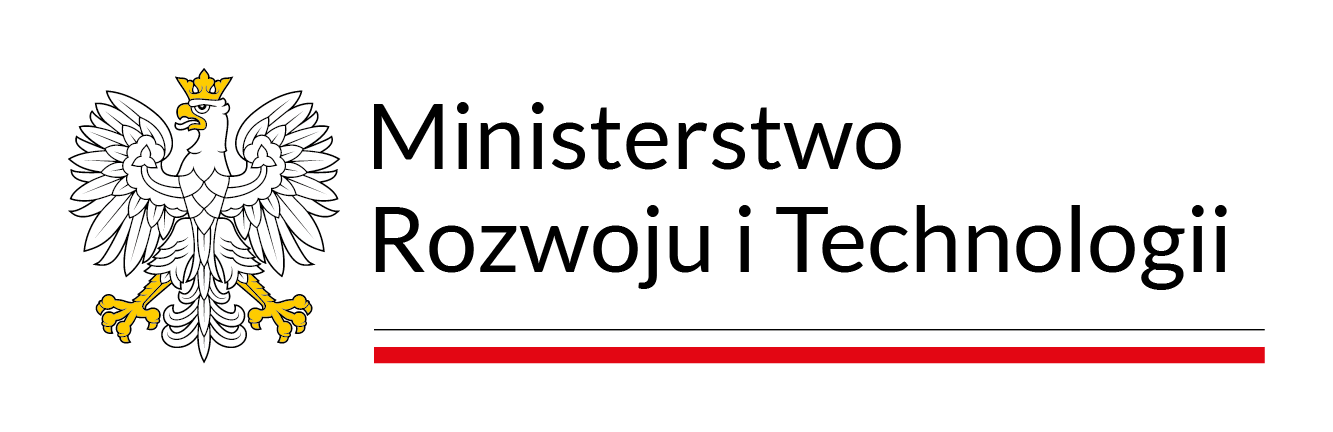 PROGRAM WSPÓŁPRACY Z ORGANIZACJAMI POZARZĄDOWYMI I INNYMI INTERESARIUSZAMINA LATA 2023 – 2024 Ministra kierującego działami administracji rządowej: Spis treściWykaz skrótów i pojęć występujących w ProgramieNazwy i symbole komórek organizacyjnych Ministerstwa Rozwoju i Technologii wymienionych w ProgramieWstępUwarunkowania formalno-prawne.Ustawa z dnia 24 kwietnia 2003 r. o działalności pożytku publicznego i o wolontariacie nałożyła na ministrów obowiązek przyjmowania, w drodze zarządzenia, po przeprowadzeniu stosownych konsultacji, rocznych lub wieloletnich programów współpracy z organizacjami pozarządowymi oraz podmiotami wymienionymi w art. 3 ust. 3 tej ustawy. Poprzedni Program współpracy z organizacjami pozarządowymi i innymi interesariuszami obejmował lata 2020 – 2022. W związku z powyższym w MRiT opracowano niniejszy Program, który po przeprowadzeniu wymaganych konsultacji został przyjęty w formie zarządzenia Ministra Rozwoju i Technologii. Jest to program dwuletni i obejmuje lata 2023 - 2024.Działalność pożytku publicznego a zadania realizowane przez MRiT.Działalność pożytku publicznego została ustawowo zdefiniowana jako działalność społecznie użyteczna, prowadzona przez organizacje pozarządowe w sferze zadań publicznych, wśród których są m.in. zadania w zakresie działalności wspomagającej:rozwój gospodarczy, w tym rozwój przedsiębiorczości;rozwój techniki, wynalazczości i innowacyjności oraz rozpowszechnianie i wdrażanie nowych rozwiązań technicznych w praktyce gospodarczej;rozwój budownictwa.Zgodnie z ustawą o działalności pożytku publicznego i wolontariacie, organy administracji publicznej prowadzą działalność w sferze zadań publicznych we współpracy z organizacjami pozarządowymi oraz podmiotami wymienionymi w art. 3 ust. 3 Ustawy, prowadzącymi działalność pożytku publicznego w zakresie odpowiadającym zadaniom tych organów. Minister Rozwoju i Technologii kieruje dwoma działami administracji rządowej: „gospodarka”, obejmującym sprawy gospodarki, w tym konkurencyjności gospodarki, współpracy gospodarczej z zagranicą, oceny zgodności, miar i probiernictwa, własności przemysłowej, innowacyjności, działalności gospodarczej, w tym przedsiębiorczości i przemysłu, polityki zakupowej państwa, promocji gospodarki polskiej w kraju i za granicą, oraz współpracy z organizacjami samorządu gospodarczego;„budownictwo, planowanie i zagospodarowanie przestrzenne oraz mieszkalnictwo”, obejmującym sprawy architektury, budownictwa, w tym z zakresu efektywności energetycznej budynków, nadzoru architektoniczno-budowlanego, planowania i zagospodarowania przestrzennego, geodezji i kartografii, rewitalizacji, z zastrzeżeniem kompetencji ministra właściwego do spraw rozwoju regionalnego w tym zakresie, wspierania mieszkalnictwa, gospodarki nieruchomościami, w tym nieruchomościami Skarbu Państwa, z uwzględnieniem przepisów odrębnych, infrastruktury komunalnej, z wyjątkiem określenia zasad i warunków zbiorowego zaopatrzenia w wodę przeznaczoną do spożycia przez ludzi oraz zbiorowego odprowadzania ścieków, rodzinnych ogrodów działkowych, infrastruktury informacji przestrzennej, zarządzania i koordynacji programami w zakresie upowszechniania, rozwoju i promocji wykorzystywania technologii niskoemisyjnych i zeroemisyjnych, z zastrzeżeniem kompetencji ministra właściwego do spraw rozwoju regionalnego w tym zakresie.Obsługę Ministra zapewnia Ministerstwo Rozwoju i Technologii (MRiT) utworzone w dniu 12 sierpnia 2021 r.Głównymi celami określonymi w planie działalności Ministra są:poprawa otoczenia regulacyjnego, w tym wspieranie rozwoju i organizowanie dialogu oraz partnerstwa społecznego;tworzenie lepszych warunków dla zwiększenia innowacyjności przemysłu;wsparcie działań na rzecz umiędzynarodowienia polskiej gospodarki;kształtowanie lepszych warunków dla wzrostu efektywności inwestycji;zapewnienie jakości zarządzania procesami rozwojowymi.Cele priorytetowe działalności Ministra, wynikające z układu zadaniowego budżetu państwa to:wzrost wydajności i konkurencyjności gospodarki;zwiększenie dostępności mieszkań.Innymi celami działalności Ministra są: zabezpieczenie interesów Skarbu Państwa oraz zapewnienie sprawności i jakości realizacji zadań administracyjnych.Prace Ministerstwa koncentrują się na zmianach otoczenia prawnego prowadzenia biznesu w Polsce, poprzez realne ułatwienia dla przedsiębiorców, zdejmujące z nich wiele biurokratycznych obciążeń. Zmienia się też relacja na linii przedsiębiorca - administracja. Przedsiębiorcy są partnerami Ministerstwa, a nie klientami. Wspólnie z nimi Ministerstwo pracuje nad jak najkorzystniejszymi rozwiązaniami, które sprawiają, że prowadzenie działalności gospodarczej w Polsce staje się łatwiejsze.  Ministerstwo razem z przedsiębiorcami, pracownikami i organizacjami społecznymi pracuje nad tworzeniem jak najlepszych warunków do rozwoju polskich firm.  W czasie pandemii COVID-19, aby chronić miejsca pracy oraz pomóc przedsiębiorstwom w utrzymaniu płynności finansowej Ministerstwo współtworzyło tarczę antykryzysową oraz koordynowało prace nad związanymi z nią ustawami obejmującymi tzw. tarczę 1.0 oraz tarczę 4.0.W ramach działu „gospodarka” strategicznym celem Ministerstwa jest modernizacja polskiej gospodarki pod względem technologicznym i ekologicznym (przemysł 4.0, cyfryzacja i automatyzacja, zielone technologie, gospodarka o obiegu zamkniętym). Przedmiotem działań MRiT jest także wsparcie rozwoju polskiego rzemiosła, tak by pomóc mu z jednej strony zachować tradycję, a z drugiej iść z duchem czasu. Ministerstwo odpowiada też za kształtowanie polityki inwestycyjnej w Polskiej Strefie Inwestycji/ Specjalnych Strefach Ekonomicznych oraz kształtowanie polskiej polityki handlowej.W obszarze mieszkalnictwa i budownictwa Ministerstwo działa na rzecz rozwoju budownictwa w Polsce, zwiększenia dostępności mieszkań oraz uspołecznienia rynku nieruchomości. Prowadzi w tym celu wielowymiarowe działania – od odbiurokratyzowania i zmodernizowania procedur planowania przestrzennego i procesów budowlanych, poprzez programy budowy nowych mieszkań, upowszechnianie nowych modeli mieszkalnictwa, po propagowanie idei inteligentnych miast.Najważniejsze programy i projekty realizowane przez Ministerstwo we współpracy z organizacjami pozarządowymi i podmiotami, o których mowa w art. 3 ust. 3 Ustawy.Przedsięwzięcie pn. LIFE-IP EKOMAŁOPOLSKA „Wdrażanie Regionalnego Planu Działań dla Klimatu i Energii dla województwa małopolskiego”, współfinansowanego ze środków instrumentu finansowego LIFE w ramach środków Unii Europejskiej LIFE-IP EKOMALOPOLSKA / LIFE19 IPC/PL/000005Podstawa prawna projektu:Porozumienie o współpracy w zakresie ubiegania się o dofinansowanie projektu zintegrowanego LIFE EKOMAŁOPOLSKA – „Wdrażanie Regionalnego Planu Działań dla Klimatu i Energii”, współfinansowanego ze środków instrumentu finansowego LIFE w ramach środków Unii Europejskiej oraz jego późniejszej realizacji (zawarte w dniu 2 marca 2020 r. w Krakowie);Umowa na realizację Projektu pomiędzy Komisją Europejską, a Województwem Małopolskim z dnia 18 grudnia 2020 r.;Umowa o współpracy partnerskiej na realizację przedsięwzięcia pn. LIFE IP EKOMAŁOPOLSKA „Wdrażanie Regionalnego Planu Działań dla Klimatu i Energii” dla województwa małopolskiego, współfinansowanego ze środków instrumentu finansowego LIFE w ramach środków Unii Europejskiej z 13 kwietnia 2022 r.Horyzont czasowy realizacji projektu – lata 2021 – 2030.Cel główny projektu: realizacja działań określonych w Regionalnym Planie Działań dla Klimatu i Energii dla województwa małopolskiego; dążenie do osiągnięcia unijnych celów polityki klimatycznej w zakresie redukcji emisji gazów cieplarnianych poprzez wzrost wykorzystania odnawialnych źródeł energii i poprawę efektywności energetycznej. Cele szczegółowe projektu (w zakresie zadań MRiT): działania legislacyjne - będą służyły przeprowadzeniu reform regulacyjnych na poziomie krajowym, które będą miały wpływ m.in. na realizację RAPCE (Regionalnego Planu Działań dla Klimatu i Energii dla województwa małopolskiego);powołanie grupy roboczej – organu pomocniczego ministra, w skład którego wejdą m.in. przedstawiciele innych ministerstw, branży, stowarzyszeń oraz Urząd Marszałkowski Województwa Małopolskiego - jako doradca z regionu, którzy będą wspierać MRiT w podejmowaniu decyzji przy realizacji działań w projekcie zintegrowanym; szkolenia dla pracowników Inspekcji Handlowej i Nadzoru Budowlanego na terenie całego kraju;szkolenia dla instalatorów oraz uczniów szkół technicznych.Projekt koordynowany jest przez Województwo Małopolskie i realizowany z 25 partnerami: Ministerstwo Rozwoju i Technologii, Województwo Śląskie, Akademia Górniczo-Hutnicza, Europejskie Centrum Czystego Powietrza, 3 miasta na prawach powiatów (Kraków, Tarnów, Nowy Sącz) oraz 18 powiatów: bocheński, brzeski, chrzanowski, dąbrowski, gorlicki, krakowski, limanowski, miechowski, myślenicki, nowotarski, nowosądecki, olkuski, oświęcimski, proszowicki, suski, tarnowski, wadowicki, wielicki. Partnerem zagranicznym projektu będzie The Brandenburg Technical University in Cottbus.Oczekiwanym efektem projektu jest ograniczenie emisji szkodliwych substancji do atmosfery i poprawa stanu jakości powietrza w Polsce.Wartość projektu w I fazie projektu do 30 czerwca 2023 r. - 1,2 mln zł. Projekt realizowany jest z organizacją pozarządową (Europejskie Centrum Czystego Powietrza –współbeneficjent projektu).Program Oczyszczania Kraju z Azbestu na lata 2009 - 2032Podstawa prawna programu: uchwała Rady Ministrów z dnia 14 lipca 2009 r. nr 122/2009 w sprawie ustanowienia programu wieloletniego pod nazwą „Program Oczyszczania Kraju z Azbestu na lata 2009 - 2032”, zmieniona uchwałą Rady Ministrów z dnia 15 marca 2010 r. Nr 39/2010.Horyzont czasowy realizacji programu – do 2032 r.Cel główny programu:usunięcie i unieszkodliwienie wyrobów zawierających azbest;minimalizacja negatywnych skutków zdrowotnych spowodowanych obecnością azbestu na terytorium kraju;likwidacja szkodliwego oddziaływania azbestu na środowisko.Cele szczegółowe programu:utrzymanie i rozwój technologiczny systemu Baza Azbestowa;prowadzenie działań informacyjno-edukacyjnych na terenie całego kraju; wsparcie finansowe dla jednostek samorządu terytorialnego w procesie inwentaryzacji wyrobów zawierających azbest;koordynacja realizacji Programu na szczeblu centralnym, wojewódzkim i lokalnym (powiatowym i gminnym);monitorowanie stanu realizacji zadań określonych w Programie.Adresatami programu są właściciele nieruchomości, jednostki samorządu terytorialnego, NFOŚIGW i przedsiębiorcy.Oczekiwanym efektem programu jest usunięcie wyrobów zawierających azbest, które przyniesie korzyści społeczne, ekonomiczne i ekologiczne polegające m.in. na:zmniejszeniu emisji azbestu,uzyskaniu poprawy ochrony zdrowia mieszkańców,poprawie wyglądu zewnętrznego obiektów budowlanych i ich stanu technicznego.Wartość programu w latach 2023 – 2024 to 4 mln zł (po 2 mln zł rocznie).Podstawa prawna ogłoszonych i planowanych konkursów: art. 45 i 48 ustawy z dnia 13 listopada 2003 r. o dochodach jednostek samorządu terytorialnego (t.j. Dz. U. z 2021 r. poz. 38).Podmiotem ogłaszającym konkursy jest MRiT.Organizacje pozarządowe mogą być partnerami w projektach edukacyjno - informacyjnych realizowanych przez jednostki samorządu terytorialnego, które na ten cel uzyskały dotację w ramach konkursu.Inwestycja KPO B2.2.2 „instalacje OZE realizowane przez społeczności energetyczne”Podstawa prawna projektu: Ustawa z dnia 28 kwietnia 2022 r. o zasadach realizacji zadań finansowanych ze środków europejskich w perspektywie finansowej 2021-2027.Horyzont czasowy realizacji projektu – lata 2022 – 2026.Cel główny projektu: rozwój lokalnych odnawialnych źródeł energii realizowanych przez społeczności energetyczne (w tym klastry energii, spółdzielnie energetyczne oraz inne społeczności energetyczne wynikające z wdrożenia Dyrektywy RED II), grupowo działających prosumentów (prosument zbiorowy i wirtualny) ze szczególnym uwzględnieniem roli JST (w szczególności gminy i związku gmin) tworzących tego typu lokalne społeczności i wspólnoty energetyczne. Cele szczegółowe projektu: interwencja realizowana przez program wsparcia przedinwestycyjnego i inwestycyjnego;lokalne inicjatywy (klastry energii, spółdzielnie energetyczne, prosumenci zbiorowi i indywidualni).Adresatami programu są podmioty mające zamiar powołać społeczności energetyczne, w tym JST, ich związki i stowarzyszenia; jednostki organizacyjne JST; przedsiębiorstwa spełniające kryteria określone w regulaminie naboru; spółdzielnie mieszkaniowe/wspólnoty mieszkaniowe; państwowe jednostki organizacyjne nieposiadające osobowości prawnej; inne podmioty posiadające osobowość prawną oraz istniejące społeczności energetyczne; podmioty spoza administracji publicznej.Oczekiwanym efektem programu jest wsparcie rozwoju społeczności energetycznych.Wartość programu w latach 2023 – 2024 to 434,6 mln zł.Wartość planowanych do ogłoszenia konkursów w latach 2023 – 2024 to 434,6 mln. zł.Podmiotem ogłaszającym konkursy będzie Narodowy Fundusz Ochrony Środowiska i Gospodarki Wodnej (podstawa prawna – ustawa z dnia 28 kwietnia 2022 r. o zasadach realizacji zadań finansowanych ze środków europejskich w perspektywie finansowej 2021-2027).Rządowy Program „Polski Inkubator Rzemiosła”Podstawa prawna programu: Uchwała nr 73/2021 Rady Ministrów z dnia 19 maja 2021 r. w sprawie programu „Polski Inkubator Rzemiosła”.Horyzont czasowy realizacji programu -  lata 2021 - 2030.Cel główny programu:wzmocnienie organizacji samorządu gospodarczego rzemiosła w zakresie kapitału ludzkiego i społecznego oraz potencjału instytucjonalnego w celu realizacji działań statutowych, w tym dotyczących rozwoju przedsiębiorczości i kształcenia dualnego.Cele szczegółowe programu:rozwój potencjału infrastrukturalnego i organizacyjnego samorządu gospodarczego rzemiosła;rozwój zasobów kapitału ludzkiego i społecznego rzemiosła;wzmocnienie współpracy organizacji rzemieślniczych z podmiotami z sektora publicznego, przedsiębiorstw i pozarządowego.Adresatami i partnerami programu są organizacje samorządu gospodarczego rzemiosła (Związek Rzemiosła Polskiego, izby rzemiosła i przedsiębiorczości, cechy rzemiosł i przedsiębiorczości zarejestrowane w rejestrze stowarzyszeń KRS).Rządowy program „Polski Inkubator Rzemiosła” dotyczy organizacji rzemieślniczych i zakłada wsparcie ich rozwoju jako strategicznych partnerów państwa w rozwoju przedsiębiorczości oraz zawodowym kształceniu dualnym.Oczekiwane efekty pozafinansowe programu:doposażenie w sprzęt biurowy IT, finansowanie zasobów technicznych, w tym informatycznych na potrzeby działalności statutowej organizacji rzemiosła;wsparcie w dostępie do szkoleń przedstawicieli organizacji rzemieślniczych w zakresie pozyskiwania funduszy zewnętrznych oraz podnoszenie kwalifikacji kadr pracowników m.in. w obszarze doradztwa zawodowego prowadzonego na rzecz przygotowania zawodowego w rzemiośle, jak również doradztwa gospodarczego;wsparcie dla organizacji partnerstw lokalnych z udziałem organizacji rzemieślniczych oraz prowadzenie kampanii fundraisingowych organizacji rzemieślniczych;wsparcie konkursów dotyczących zawodów rzemieślniczych jako działanie nastawione na zapoznawanie dzieci i młodzieży z ofertą nauki i pracy w rzemiośle;promocja nauki zawodu w rzemiośle w formie organizacji festynów, festiwali, dni rzemiosła;opracowywanie oraz produkcja materiałów promocyjnych i edukacyjnych dla organizacji rzemieślniczych;umożliwienie uczniom kształcącym się w zakładach rzemieślniczych zdobycia kompetencji lub kwalifikacji wykraczających poza program kształcenia branżowego, a istotnych dla pracy w danym zawodzie;wsparcie członków oraz pracowników cechów w zakresie konsultacji i szkoleń dotyczących kształcenia dualnego w wymiarze pedagogicznym i administracyjnym.Oczekiwane efekty wsparcia programu:wpływ na rynek - prognozuje się m.in.: zwiększenie liczby wykwalifikowanych zawodowo pracowników - poprawę kwalifikacji zawodowych pracowników;informatyzacja - doposażenie organizacji rzemieślniczych w sprzęt techniczny ułatwi realizację zadań statutowych samorządu gospodarczego rzemiosła;sytuacja i rozwój regionalny - wzmocnienie instytucjonalne będzie prowadzić do wszechstronnego rozwoju sektora obywatelskiego, w tym do podniesienia jakości działania organizacji rzemieślniczych, ich efektywnego zaangażowania w życie publiczne, zwiększenia funkcji kontrolnych oraz eksperckich. Wartość programu w latach 2021 – 2030 to 100 mln zł. Realizacja Programu finansowana jest z krajowych środków publicznych pochodzących z budżetu państwa.Zadania finansowane ze środków Programu będą realizowane przez wyłonione w drodze otwartego konkursu podmioty zgodnie z art. 24 ust. 5 i art. 30 ustawy z dnia 15 września 2017 r. o Narodowym Instytucie Wolności – Centrum Rozwoju Społeczeństwa Obywatelskiego.Podmiotem ogłaszającym konkursy jest Narodowy Instytut Wolności – Centrum Rozwoju Społeczeństwa Obywatelskiego. Minister Rozwoju i Technologii sprawuje nadzór merytoryczny nad prawidłową realizacją Programu.Podmiotami uprawnionymi do składania wniosków w Konkursie są organizacje samorządu gospodarczego rzemiosła. Środki z dotacji przyznanych w ramach Konkursu przeznaczone są na:wsparcie instytucjonalne i infrastrukturalne organizacji rzemieślniczych,rozwój i promocja kształcenia dualnego w rzemiośle.Termin zgłaszania ofert w Edycji 2022 Polskiego Inkubatora Rzemiosła, obejmującej lata 2022-2023, upłynął 20 czerwca 2022 r.W ramach ww. edycji wpłynęło łącznie 470 ofert. W wyniku oceny merytorycznej złożonych ofert dofinansowanie uzyska:w ramach Zadania nr 1 – Wsparcie instytucjonalne i infrastrukturalne organizacji rzemieślniczych – 89 ofert;w ramach Zadania nr 2 – Rozwój i promocja kształcenia dualnego w rzemiośle – 150 ofert.Na stronie internetowej NIW-CRSO zamieszczono pełną listę ofert, które uzyskały dotację: https://niw.gov.pl/wyniki-oceny-merytorycznej-pir-zadanie1-zadanie2-edycja-2022.Program bezzwrotnego finansowego wsparcia budownictwa socjalnego i komunalnego (jeden z instrumentów pakietu „Mieszkanie+”)Podstawa prawna programu: ustawa z dnia 8 grudnia 2006 r. o finansowym wsparciu niektórych przedsięwzięć mieszkaniowych (Dz. U. z 2022 r., poz. 377 ze zm.).Horyzont czasowy realizacji projektu – finansowanie programu zaplanowane jest do 2025 r., jednak nie oznacza to zakończenia realizacji programu w tym terminie (zaplanowana ewaluacja programu). Do 31 marca 2024 r. minister właściwy ds. budownictwa, planowania i zagospodarowania przestrzennego oraz mieszkalnictwa przedstawi Radzie Ministrów informacje o realizacji celów programu, wraz z oceną realizacji i rekomendacjami w zakresie jego kontynuowania.Celem głównym programu jest wsparcie beneficjentów programu w zaspokajaniu potrzeb mieszkaniowych osób w najtrudniejszej sytuacji życiowej.Celem szczegółowym programu jest udzielanie z Funduszu Dopłat finansowego wsparcia na tworzenie:lokali mieszkalnych na wynajem o ograniczonym czynszu, w tym mieszkaniowego zasobu gminy,mieszkań chronionych,noclegowni, schronisk dla osób bezdomnych, ogrzewalni i tymczasowych pomieszczeń.Adresatami programu są gminy, jednoosobowe spółki gminne, związki międzygminne, powiaty i organizacje pozarządowe.Oczekiwanym efektem realizacji programu jest pomoc dla podmiotów, do których ustawowych bądź statutowych zadań należy pomoc w zaspokajaniu potrzeb mieszkaniowych obywateli, w tym wspierających osoby w kryzysie bezdomności.Wartość programu w latach 2023 – 2024 to: 2 mln zł (w tym w 2023 r. – 1 mln zł, w 2024 r. - 1 mln zł).Nabór wniosków prowadzony jest w trybie ciągłym, z 30 - dniowym terminem rozpatrzenia.Podmiotem ogłaszającym konkursy jest Bank Gospodarstwa Krajowego.Podstawa prawna konkursów:art. 8 a i 8 b ustawy z dnia 8 grudnia 2006 r. o finansowym wsparciu niektórych przedsięwzięć mieszkaniowych (Dz. U. z 2022 r., poz. 377 ze zm.);rozporządzenie Ministra Rozwoju i Technologii z dnia 22 września 2022 r. w sprawie finansowego wsparcia udzielanego na realizację niektórych przedsięwzięć mieszkaniowych (Dz. U z 2022 r., poz. 2030).Organizacje pozarządowe mogą ubiegać się o dofinansowanie tworzenia noclegowni i schronisk dla osób bezdomnych, jak również budowy lokali mieszkalnych, które będą służyć wykonywaniu zadań z zakresu pomocy społecznej w formie mieszkań chronionych (w przypadku dofinansowania mieszkań chronionych wymagany jest status organizacji pożytku publicznego).Organizacje pozarządowe mogą być beneficjentami programu, tym samym uczestniczyć w realizacji celów programu oraz polityki mieszkaniowej na gruncie lokalnym.Fundusz Termomodernizacji i RemontówPodstawa prawna programu: ustawa z dnia 21 listopada 2008 r. o wspieraniu termomodernizacji i remontów oraz o centralnej ewidencji emisyjności budynków (Dz.U. z 2022 r., poz. 438 ze zm.).Program realizowany bezterminowo.Celem głównym programu jest poprawa stanu technicznego istniejących zasobów mieszkaniowych, z jednoczesnym zmniejszeniem zapotrzebowania na energię cieplną.Adresatami programu są:w przypadku premii termomodernizacyjnej: właściciele lub zarządcy budynku mieszkalnego, budynku zbiorowego zamieszkania, budynku służącego do wykonywania przez jednostki samorządu terytorialnego zadań publicznych, lokalnej sieci ciepłowniczej lub lokalnego źródła ciepła, z wyłączeniem jednostek budżetowych i samorządowych zakładów budżetowych;w przypadku premii remontowej: właściciele lub zarządcy budynków, z wyłączeniem jednostek budżetowych i samorządowych zakładów budżetowych;w przypadku premii kompensacyjnej: osoby fizyczne, które są właścicielem budynku mieszkalnego z co najmniej jednym lokalem kwaterunkowym albo właścicielem części budynku mieszkalnego z takim lokalem (z uwzględnieniem ograniczeń czasowych dotyczących własności).Oczekiwanymi efektami programu są:zmniejszenie liczby osób zamieszkujących w warunkach substandardowych;poprawa stanu technicznego istniejących zasobów mieszkaniowych;zmniejszenie zapotrzebowania na energię cieplną, poprawa efektywności energetycznej.Źródłem finansowania Programu będą środki budżetu państwa w ramach cz. 18 „Budownictwo, planowanie i zagospodarowanie przestrzenne oraz mieszkalnictwo” ustawy budżetowej.Podmiotem ogłaszającym konkursy jest Bank Gospodarstwa Krajowego.Podstawa prawna konkursów: art. 12 ust. 1 ustawy z dnia 21 listopada 2008 r. o wspieraniu termomodernizacji i remontów oraz o centralnej ewidencji emisyjności budynków (t.j. Dz. U z 2022 r. poz. 438, 1561, 1576, 1967).Organizacje pozarządowe mogą brać udział w w/w konkursach, jeżeli:- w przypadku premii termomodernizacyjnej:są właścicielami lub zarządcami budynku mieszkalnego, budynku zbiorowego zamieszkania, budynku służącego do wykonywania przez jednostki samorządu terytorialnego zadań publicznych, lokalnej sieci ciepłowniczej lub lokalnego źródła ciepła;realizują przedsięwzięcie termomodernizacyjne w rozumieniu ustawy o wspieraniu termomodernizacji i remontów oraz o centralnej ewidencji emisyjności budynków, finansowane w co najmniej 50% kredytem;- w przypadku premii remontowej:są właścicielami lub zarządcami budynku wielorodzinnego, którego użytkowanie rozpoczęto przed dniem 14 sierpnia 1961 r., lub należącego do społecznej inicjatywy mieszkaniowej lub towarzystwa budownictwa społecznego, którego użytkowanie rozpoczęto co najmniej 20 lat przed dniem złożenia wniosku o przyznanie premii remontowej, jeżeli budynek ten został wybudowany przy wykorzystaniu kredytu udzielonego przez Bank Gospodarstwa Krajowego na podstawie wniosków o kredyt złożonych do dnia 30 września 2009 r. lub przy wykorzystaniu finansowania zwrotnego w rozumieniu ustawy z dnia 26 października 1995r. o niektórych formach popierania budownictwa mieszkaniowego (Dz. U. z 2022 r., poz. 2224 ze zm.);realizują przedsięwzięcie remontowe w rozumieniu ustawy o wspieraniu termomodernizacji i remontów oraz o centralnej ewidencji emisyjności budynków, finansowane w co najmniej 50% kredytem.Organizacje pożytku publicznego mogą być beneficjentami programu, a tym samym uczestniczyć w realizacji celów programu, na takich samych zasadach jak inni jego beneficjenci.Szczegółowe informacje na temat funkcjonowania Funduszu Termomodernizacji i Remontów oraz możliwości uzyskania wsparcia ze środków Funduszu można znaleźć pod adresem:https://www.bgk.pl/osoby-prywatne/mieszkalnictwo/premia-termomodernizacyjna-z-funduszu-termomodernizacji-i-remontow/https://www.bgk.pl/programy-i-fundusze/fundusze/fundusz-termomodernizacji-i-remontow-ftir/Wartość programu nie została określona z uwagi na to, że nabór wniosków jest prowadzony w sposób ciągły.Lokal za gruntPodstawa prawna programu: ustawa z dnia 16 grudnia 2020 r. o zbywaniu nieruchomości z rozliczeniem „lokal za grunt” (Dz. U. z 2021 r., poz. 223 z późń. zm.).Celem szczegółowym programu jest rozszerzenie dostępnego gminom instrumentarium służącego rozwojowi oferty mieszkań i obiektów infrastruktury społecznej na terenie gminy.Adresatami programu są: gminy, Krajowy Zasób Nieruchomości, inwestorzy (deweloperzy, społeczne inicjatywy mieszkaniowe, towarzystwa budownictwa społecznego, spółdzielnie mieszkaniowe, inni).Oczekiwane efekty programu:rozszerzenie dostępu do nieruchomości o potencjale inwestycyjnym, prowadzące do zwiększenia liczby nowych inwestycji,zwiększenie dostępności mieszkań dla potrzebujących oraz dostępności infrastruktury wpływającej na jakość zamieszkiwania członków wspólnoty samorządowej.Program obejmuje procedurę zbywania nieruchomości z rozliczeniem „lokal za grunt” w przetargu na podstawie ww. ustawy o rozliczaniu ceny lokali lub budynków w cenie nieruchomości zbywanych z gminnego zasobu nieruchomości, z uwzględnieniem przepisów o gospodarce nieruchomościami.Podmiotami ogłaszającymi przetargi są gminy.Z rozwiązania przewidzianego w programie mogą korzystać organizacje pozarządowe. Zbycie nieruchomości z gminnego zasobu nieruchomości z rozliczeniem „lokal za grunt” następuje w drodze przetargu pisemnego nieograniczonego. Organizacje pozarządowe na gruncie ustawy stanowiącej podstawę prawną wdrażania rozwiązania obowiązują takie same zasady jak pozostałych adresatów tego rozwiązania. Zakłada się jednak, że udziałem w przetargach zainteresowane będą przede wszystkim podmioty takie jak: deweloperzy, towarzystwa budownictwa społecznego, czy spółdzielnie mieszkaniowe.Organizacje pozarządowe mogą nabywać nieruchomości z rozliczeniem „lokal za grunt”, a tym samym uczestniczyć w realizacji celów takiego rozwiązania, przyczyniając się m.in. do poprawy jakości życia członków wspólnoty samorządowej oraz stając się partnerem dla gmin w realizacji działań na szczeblu lokalnym.W proponowanej formule współpracy z inwestorem gmina dokonuje sprzedaży nieruchomości inwestorowi wyłonionemu w transparentnym przetargu otwartym dla wszystkich podmiotów zainteresowanych realizacją inwestycji. Nabywca uiszcza część ceny nieruchomości w formie pieniężnej. Drugą część rozlicza natomiast w formie lokali, które, w zależności od modelu współpracy, przekazuje gminie od razu lub po wybudowaniu/ wyremontowaniu itp. Lokalami nieobjętymi rozliczeniem inwestor może dysponować zgodnie z własnymi potrzebami.Społeczne agencje najmu (SAN)Podstawa prawna programu: ustawa z dnia 28 maja 2021 r. o zmianie ustawy o niektórych formach popierania budownictwa mieszkaniowego oraz niektórych innych ustaw (Dz. U. z 2021 r., poz. 1243).Celem głównym programu jest stworzenie podstaw prawnych do prowadzenia działalności w formule społecznej agencji najmu.Cele szczegółowe programu:rozszerzenie narzędzi dostępnych gminom w ramach realizacji lokalnej polityki mieszkaniowej, zwiększenie oferty mieszkaniowej dla osób o średnich i niższych dochodach,możliwość nawiązania stabilnej współpracy na korzystnych zasadach dla właścicieli dzierżawionych przez SAN mieszkań.Adresatami programu są gminy, spółki gminne, stowarzyszenia, fundacje, spółdzielnie socjalne, właściciele mieszkań, osoby zainteresowane najmem mieszkania od społecznej agencji najmu.Oczekiwane efekty programu: rozwój działalności w formule społecznych agencji najmu;zwiększenie zasobu mieszkań na wynajem o dostępnych czynszach.Podstawa prawna konkursów: ustawa z dnia 26 października 1995 r. o społecznych formach rozwoju mieszkalnictwa, z uwzględnieniem przepisów ustawy z dnia 24 kwietnia 2003 r. o działalności pożytku publicznego i wolontariacie.Podmiotami ogłaszającymi konkursy są gminy.Wskazane w ustawie organizacje pozarządowe (tj. fundacje, stowarzyszenia, spółdzielnie socjalne) mogą prowadzić działalność SAN, w celu tworzenia warunków do zaspokajania potrzeb mieszkaniowych wspólnoty samorządowej. Działalność ta polega na dzierżawie lokali mieszkalnych lub budynków mieszkalnych jednorodzinnych od ich właścicieli oraz wynajmowaniu tych lokali lub budynków w związku z umową o współpracy z gminą osobom fizycznym wskazanym przez gminę na zasadach ustawowych.Wybrane organizacje pozarządowe mogą prowadzić działalność SAN, a tym samym uczestniczyć w realizacji celów takiego rozwiązania m.in. przyczyniając się do poprawy jakości życia członków wspólnoty samorządowej oraz stając się partnerem dla gmin w realizacji działań na szczeblu lokalnym.SAN będzie dzierżawiła mieszkania od ich właścicieli. Dzięki gwarancjom terminowego uiszczania czynszu, stabilnego użytkowania i utrzymania mieszkań w dobrym stanie technicznym będzie mogła pozyskać lokale poniżej stawek rynkowych. Umożliwi jej to wynajmowanie mieszkań osobom, które znajdują się w trudniejszej sytuacji życiowej i nie mogą sobie pozwolić na samodzielny najem lub zakup mieszkania. Kryteria uprawniające do najmu mieszkania od SAN określi gmina.Kooperatywy mieszkaniowePodstawa prawna programu: projekt ustawy o kooperatywach mieszkaniowych oraz o zasadach zbywania nieruchomości należących do gminnego zasobu nieruchomości w celu wsparcia realizacji inwestycji mieszkaniowych (UD41, druk sejmowy nr 2627). Etap prac legislacyjnych: 6 października 2022 r. odbyło się I czytanie projektu ustawy w Sejmie; projekt został rozpatrzony 25 października 2022 r. przez Komisję Infrastruktury oraz Komisję Samorządu Terytorialnego i Polityki Regionalnej (na wspólnym posiedzeniu).Cele szczegółowe programu:ułatwienie podejmowania się przez osoby fizyczne realizacji inwestycji mieszkaniowych w celu zaspokojenia własnych potrzeb mieszkaniowych; silniejsza pozycja osób fizycznych współpracujących ze sobą w celu samodzielnego zaspokojenia własnych potrzeb mieszkaniowych w relacjach z podmiotami wpływającymi na proces inwestycyjno-budowlany, np. samorządami gminnymi i instytucjami finansowymi.Adresatami programu są osoby fizyczne chcące zaspokoić swoje potrzeby mieszkaniowe poprzez samodzielną realizację inwestycji mieszkaniowej.Oczekiwane efekty programu: upowszechnienie realizacji inwestycji mieszkaniowych w formule kooperatywy mieszkaniowej;zwiększenie możliwości samodzielnego zaspokajania potrzeb mieszkaniowych;zwiększenie konkurencji na rynku mieszkaniowym;poprawa jakości przestrzeni miejskich (inwestowanie na działkach nieatrakcyjnych dla masowych przedsięwzięć deweloperskich, indywidualny projekt architektoniczny);budowa kapitału społecznego (nawiązywanie silnych więzi sąsiedzkich).Podstawa prawna konkursów: rozwiązanie ma charakter organizacyjny. Wprowadza model realizacji inwestycji mieszkaniowej w formule kooperatywy mieszkaniowej w oparciu o przepisy projektowanej ustawy o kooperatywach mieszkaniowych.Członkiem kooperatyw będzie mogła być wyłącznie osoba fizyczna.Działania na rzecz prawnego uregulowania kooperatyw mieszkaniowych są wyrazem szerszego otwarcia polityki mieszkaniowej na nowo powstające podmioty chcące działać w zakresie budownictwa mieszkaniowego. Rozwój tego typu inicjatyw będzie stanowić uzupełnienie działań mających na celu zwiększenie dostępności mieszkań oraz umożliwi samodzielne zaspokojenie potrzeb mieszkaniowych przez osoby, które są zainteresowane osobistym angażowaniem się w budowę własnego mieszkania, a także stworzy alternatywę dla zakupu mieszkania na rynku deweloperskim. Uregulowanie statusu kooperatyw ułatwi realizację inwestycji mieszkaniowych w tej formule m.in. przyczyni się do uzyskania przez osoby fizyczne silniejszej pozycji w kontaktach z podmiotami wpływającymi na proces inwestycyjno-budowlany.Mieszkanie bez wkładu własnego (Bon mieszkaniowy i program poręczeniowo-gwarancyjny dla spłaty kredytów hipotecznych)Podstawa prawna programu: Ustawa z dnia 1 października 2021 r. o gwarantowanym kredycie mieszkaniowym (Dz. U. z 2022 r. poz. 2008 ).Horyzont czasowy realizacji projektu - gwarantowane kredyty mieszkaniowe będą udzielane do końca 2030 r. (przyjęta data jest zgodna z okresem realizacji Narodowego Programu Mieszkaniowego).Celem głównym programu jest poprawa stanu zaspokojenia potrzeb mieszkaniowych gospodarstw domowych.Cele szczegółowe programu:eliminacja bariery braku środków na wkład własny wymagany przez banki kredytujące dla uzyskania kredytu hipotecznego;wsparcie gospodarstw domowych w nabyciu mieszkania lub domu jednorodzinnego albo jego budowy;zapewnienie wsparcia większym rodzinom również na etapie spłaty kredytu mieszkaniowego w przypadku urodzenia się w rodzinie kolejnych dzieci;powstrzymanie negatywnych tendencji demograficznych związanych z niskim poziomem dzietności;poprawa efektywności i zakresu wykorzystywania finansowych instrumentów rynkowych.Adresatami programu są gospodarstwa domowe.Partnerzy programu - BGK, banki kredytujące, spółdzielnie mieszkaniowe, podmioty gospodarcze budujące mieszkania z przeznaczeniem na sprzedaż lub wynajem, w tym deweloperzy.Oczekiwane efekty programu: zaspokojenie potrzeb mieszkaniowych obywateli.Wartość programu w latach 2023 – 2024 to 0,7 mln zł (2023 r. – 0,2 mln zł; 2024 r. – 0,5 mln zł). Źródło finansowania programu – budżet państwa (Rządowy Fundusz Mieszkaniowy).Szczegółowe informacje na temat programu „Mieszkanie bez wkładu własnego” (gwarantowany kredyt mieszkaniowy) udostępnione są pod poniższymi linkami:https://www.gov.pl/web/rozwoj-technologia/mieszkanie-bez-wkladu-wlasnegohttps://www.bgk.pl/osoby-prywatne/zabezpieczenie-kredytu/gwarancja-wkladu-wlasnego/#c24043.Identyfikacja kluczowych grup interesariuszy w obszarze zadań MRiTMRiT wdrażając i realizując szereg programów oraz projektów, a także podejmując prace nad kolejnymi rozwiązaniami, zainteresowane jest współpracą z jak najszerszym kręgiem potencjalnych interesariuszy, którzy mogą być zaangażowani w proces kreowania oraz opiniowania nowych instrumentów i mechanizmów wsparcia dla szeroko pojętego rozwoju gospodarki, budownictwa lub też być zainteresowani poszczególnymi projektami oraz efektami ich wdrażania i funkcjonowania. Relacje MRiT z interesariuszami mają charakter obustronny, wpływając też na proces decyzyjny. Wśród różnych grup interesariuszy ważne miejsce mają też organizacje pozarządowe. Ich przedstawiciele uczestniczą m.in. w pracach zespołów doradczych funkcjonujących w Ministerstwie. Ta grupa interesariuszy dysponuje szczególnie dużą wiedzą o problemach występujących w sferze zadań publicznych oraz bogatym doświadczeniem w ich rozwiązywaniu. Jest ona ważnym partnerem administracji publicznej w kreowaniu i realizowaniu polityki zaspokajania potrzeb na rzecz różnych grup społecznych.Dokonując analizy otoczenia zewnętrznego MRiT pod kątem identyfikacji kluczowych grup interesariuszy, należy uwzględnić interesariuszy, na których wpływ może wywierać działalność prowadzona przez MRiT oraz interesariuszy, którzy wywierają wpływ na działalność MRiT, np. poprzez różne formy współpracy ale również i poprzez konstruktywną krytykę. W efekcie można nakreślić następującą „mapę” interesariuszy w obszarze zadań realizowanych przez MRiT. Rys. Mapa interesariuszy 1.  Cel główny i cele szczegółowe Programu. Cel główny.Tworzenie warunków dla partnerskiej, aktywnej i efektywnej współpracy Ministerstwa z jak najszerszym kręgiem interesariuszy, na rzecz rozwoju polskiej gospodarki oraz rozwoju budownictwa.1.2.   Cele szczegółowe:zaangażowanie interesariuszy w realizację zadań na rzecz zrównoważonego i odpowiedzialnego rozwoju polskiej gospodarki oraz rozwoju budownictwa,otwartość administracji publicznej na opinie i potrzeby obywateli,tworzenie efektywnego modelu współpracy Ministerstwa z interesariuszami,budowanie społeczeństwa obywatelskiego,budowanie wizerunku społecznie odpowiedzialnej administracji publicznej.Zasady współpracy.Objęta Programem współpraca Ministerstwa z interesariuszami jest realizowana z zachowaniem następujących zasad: pomocniczości - opiera się na założeniu, że podmioty administracji publicznej nie powinny ingerować w sprawy interesariuszy w zakresie, w którym są oni w stanie działać z własnej inicjatywy;suwerenności stron - strony mają prawo do obustronnej niezależności w sposobie wykonywanych przez nie zadań i rozwiązywania problemów społecznych. Istotna jest tutaj symetryczność praw i obowiązków stron współpracy;partnerstwa - polega na ścisłej i przejrzystej współpracy pomiędzy Ministerstwem, a interesariuszami. Podmioty te dążą do wypracowania jak najlepszego rezultatu, działając na rzecz społeczeństwa obywatelskiego;efektywności - zakłada, że wspólne działania są prowadzone sprawnie, z wykorzystaniem najskuteczniejszych narzędzi oraz z uwzględnieniem obowiązku racjonalnego dysponowania środkami publicznymi;uczciwej konkurencji - opiera się na założeniu, że interesariusze mają prawo równego dostępu do realizacji zlecanych przez administrację rządową zadań publicznych;jawności - zakłada wzajemne i rzetelne informowanie stron o planowanych kierunkach działań, budując tym samym obustronne zaufanie i przyczyniając się do tworzenia partnerskich relacji.Ponadto współpraca Ministerstwa z interesariuszami może odbywać się pomocniczo w oparciu o zasady określone w normie AA1000 - Zasada odpowiedzialności w międzynarodowym standardzie CSR pozwalającym na zaangażowanie interesariuszy w działania na rzecz zrównoważonego rozwoju. Standard ten zawiera trzy zasady:włączania - interesariusze powinni być angażowani we wspólne działania na rzecz zrównoważonego rozwoju;istotności - dotyczy konieczności identyfikacji oraz określenia kwestii istotnych przy współpracy z interesariuszami;odpowiadania - odpowiadanie na kwestie podnoszone przez interesariuszy powinno odbywać się w sposób wyczerpujący i wyważony, bez zbędnej zwłoki wykorzystując kompetencje, potencjał i procesy pozwalające na realizację odpowiedzi.3.  Zakres przedmiotowy współpracy.Współpraca dotyczy spraw będących w gestii Ministra, a mianowicie:kształtowania warunków podejmowania i wykonywania działalności gospodarczej;podejmowania działań sprzyjających wzrostowi konkurencyjności oraz innowacyjności gospodarki polskiej, w tym poprzez odpowiednie kształtowanie systemu ochrony własności przemysłowej;formułowania założeń współpracy gospodarczej z zagranicą;współpracy z organizacjami międzynarodowymi o charakterze gospodarczym oraz prowadzenia działań w zakresie kształtowania i realizacji zasad wymiany handlowej Unii Europejskiej z krajami trzecimi, w tym w szczególności w ramach wspólnej polityki handlowej Unii Europejskiej;promocji gospodarki, w tym wspierania rozwoju eksportu i inwestycji polskich za granicą oraz wspierania napływu bezpośrednich inwestycji zagranicznych;kontroli obrotu z zagranicą towarami, technologiami i usługami o znaczeniu strategicznym dla bezpieczeństwa państwa, a także dla utrzymania międzynarodowego pokoju i bezpieczeństwa w związku z porozumieniami i zobowiązaniami międzynarodowymi;wprowadzania środków administrowania obrotem z zagranicą towarami i usługami, a także przywozu i wywozu technologii;udziału w kształtowaniu polityki Unii Europejskiej w zakresie polityki gospodarczej; architektury; budownictwa; wspierania mieszkalnictwa.Współpraca prowadzona jest z uwzględnieniem Strategii na rzecz Odpowiedzialnego Rozwoju (SOR) oraz Agendy na rzecz zrównoważonego rozwoju 2030 (Agenda 2030). Głównym celem SOR jest tworzenie warunków dla wzrostu dochodów mieszkańców Polski przy jednoczesnym wzroście spójności w wymiarze społecznym, ekonomicznym, środowiskowym i terytorialnym. Celami szczegółowymi są natomiast:trwały wzrost gospodarczy oparty coraz silniej o wiedzę, dane i doskonałość organizacyjną,rozwój społecznie wrażliwy i terytorialnie zrównoważony,skuteczne państwo i instytucje służące wzrostowi oraz włączeniu społecznemu i gospodarczemu.Agenda 2030 stanowi z kolei wizję rozwoju świata, kierunek oraz deklarację działań na rzecz tworzenia warunków dla zrównoważonego rozwoju w ujęciu globalnym, regionalnym i lokalnym. Ma ona na celu: wyeliminowanie ubóstwa i głodu we wszystkich postaciach i wymiarach; ochronę planety przed degradacją oraz podejmowanie pilnych działań w zakresie zmian klimatu, tak aby mogła ona służyć potrzebom obecnych i przyszłych pokoleń; zapewnienie wszystkim ludziom możliwości korzystania z dobrodziejstw dostatniego i satysfakcjonującego życia oraz to, aby postęp gospodarczy, społeczny i technologiczny przebiegał w zgodzie z naturą; wspieranie pokojowego, sprawiedliwego i inkluzywnego społeczeństwa, wolnego od lęku i przemocy; mobilizowanie środków do wdrożenia Agendy 2030 przy udziale wszystkich krajów, interesariuszy i obywateli.4. Formy współpracy.4.1. Współpraca o charakterze niefinansowym. 4.1.1. Konsultacje publiczneKonsultacje przygotowanych w Ministerstwie projektów, w tym aktów prawnych lub ich założeń, służą poznaniu opinii interesariuszy w procesie stanowienia prawa. Prowadzone są zgodnie z zasadami wyznaczonymi w Wytycznych do przeprowadzania oceny wpływu oraz konsultacji publicznych w ramach rządowego procesu legislacyjnego.Konsultacje publiczne prowadzone są w sposób otwarty i powszechny, przy jednoczesnym zapewnieniu obywatelom możliwości wypowiedzenia się oraz otrzymania rzetelnej odpowiedzi na zgłoszone uwagi. Interesariusze mają możliwość przedstawienia opinii w zakresie konsultowanego projektu. Konsultacje publiczne powinny być uzupełnione o działania promujące wspólne wypracowywanie projektów aktów prawnych.Organizator konsultacji zwraca szczególną uwagę, aby główne zagadnienia konsultowanego projektu były napisane zrozumiałym językiem. Odpowiedzi na zgłoszone uwagi powinny być udzielone w sposób merytoryczny, rzetelny, w trybie indywidualnym lub zbiorczym.Wszystkie konsultacje publiczne przeprowadzane w Ministerstwie opierają się o następujące zasady:dobra wiara - organizatorzy konsultacji są otwarci na odmienne zdanie uczestników konsultacji, również w zakresie zgłaszanych przez zainteresowane strony uwag, opinii oraz propozycji zmian w założeniach konsultowanych projektów. Ważna jest tutaj obustronna współpraca oraz zrozumienie odmiennych racji;powszechność - konsultowane projekty są dostępne publicznie (BIP Rządowego Centrum Legislacji, strona MRiT w serwisie polskiego rządu na portalu gov.pl - https://www.gov.pl/web/rozwoj-technologia) w taki sposób, aby każdy obywatel mógł się z nimi szczegółowo zapoznać oraz wyrazić swój pogląd;przejrzystość - informacje o celu, przebiegu oraz wyniku konsultacji są powszechnie dostępne. Organizator dba o to, aby wszystkie zgłoszone uwagi oraz odpowiedzi organizatora były jawne, zgodnie z wymogami ustawy z dnia 6 września 2001 r. o dostępie do informacji publicznej;responsywność - każdemu interesariuszowi zgłaszającemu swoją opinię/uwagę do założeń konsultowanego projektu należy się rzetelna i merytoryczna odpowiedź udzielana bez zbędnej zwłoki, nie wykluczając przy tym możliwości udzielania odpowiedzi zbiorczych;koordynacja - aby konsultacje mogły zostać przeprowadzone w sposób prawidłowy, powinny one być koordynowane przez tzw. gospodarza konsultacji. Jest on odpowiedzialny za kwestie merytoryczne oraz organizacyjne w procesie przeprowadzania konsultacji. W MRiT za przebieg procesu konsultacji konkretnego projektu odpowiedzialna jest w każdym przypadku komórka organizacyjna, która zgodnie z obowiązującym w MRiT podziałem kompetencji przygotowuje dany projekt w wymiarze merytorycznym;przewidywalność - zasady przeprowadzania konsultacji powinny być określone w sposób przejrzysty i zrozumiały dla każdego obywatela, z uwzględnieniem okresu na dokonanie analizy nadesłanych uwag. Konsultacje powinny trwać, co do zasady, nie krócej niż 21 dni;poszanowanie interesu ogólnego - ostateczne założenia konsultowanego projektu, niezależnie od liczby odmiennych opinii, powinny uwzględniać przede wszystkim dobro ogólne oraz interes publiczny.Ministerstwo prowadzi wykaz interesariuszy przeznaczony do wykorzystania przez administrację rządową w procesie konsultacji publicznych projektów aktów prawnych. Wykaz w sposób szczególny uwzględnia organizacje reprezentujące przedsiębiorców. W wykazie znajduje się obecnie ponad 490 podmiotów. Wykaz zorganizowany jest w podziale tematycznym (np. finanse, branża kosmetyczna, farmaceutyczna, medyczna, branża spożywcza, usługi itp). Wszystkie podmioty, w tym organizacje pozarządowe, chcące brać udział w procesie konsultacji publicznych, mogą udostępnić dane kontaktowe w wykazie. Wykaz dostępny jest pod adresem: https://www.gov.pl/web/rozwoj-technologia/wez-udzial-w-konsultacjach-publicznych-w-ramach-rzadowego-procesu-legislacyjnegoWzajemne informowanie o kierunkach działań Informowanie o kierunkach działań odbywa się poprzez zamieszczanie informacji na stronie internetowej Ministerstwa, oficjalnych stronach profilowych Ministerstwa na portalach społecznościowych lub drogą mailową. Ministerstwo może także informować o kierunkach podejmowanych działań w wydawanych okresowo publikacjach lub newsletterach.Patronat honorowy Ministerstwa Rozwoju i TechnologiiPatronat honorowy Ministerstwa stanowi szczególne wyróżnienie i jednocześnie podkreśla wyjątkowy charakter organizowanego przedsięwzięcia. Wydarzenie, które ma zostać objęte patronatem honorowym, musi być bezpośrednio związane z zadaniami i działaniami realizowanymi przez Ministerstwo. Ponadto wydarzenie nie może mieć charakteru komercyjnego. Szczegółowe warunki przyznawania patronatu honorowego zostały udostępnione na stronie internetowej Ministerstwa pod adresem:https://www.gov.pl/web/rozwoj-technologia/uzyskaj-patronat-ministerstwaBezpośrednie spotkania pracowników Ministerstwa z interesariuszamiJedną z form współpracy Ministerstwa z interesariuszami jest możliwość bezpośrednich spotkań pracowników Ministerstwa lub wizyty pracowników w siedzibach poszczególnych interesariuszy. W związku z ograniczeniami wynikającymi z pandemii COVID-19 wykorzystywana jest formuła spotkań zdalnych przy użyciu środków komunikacji elektronicznej. Spotkania służą lepszemu poznaniu sposobu funkcjonowania danej organizacji oraz realizowanych przez nią zadań. Spotkania te stanowią ponadto platformę wymiany informacji, dają możliwość omówienia dotychczasowej współpracy z Ministerstwem albo ewentualnego podjęcia takiej współpracy.Organizacja cyklicznych spotkań przedstawicieli Ministerstwa z interesariuszamiSpotkania dotyczą konkretnego obszaru tematycznego, w ramach którego uzasadniona jest współpraca Ministerstwa z interesariuszami. Celem tych spotkań jest wymiana doświadczeń w określonym obszarze oraz informowanie o wzajemnych kierunkach działań.Wspólna organizacja działań o charakterze lokalnymWspółpraca Ministerstwa z interesariuszami w zakresie m.in. wsparcia merytorycznego przy organizacji wydarzeń mających wpływ na rozwój regionalny i lokalny.Wspólna organizacja wydarzeń (np. szkoleń, konferencji, seminariów)Merytoryczna lub logistyczna współpraca przy organizacji wspólnych szkoleń, konferencji, seminariów. W ramach takiej współpracy przewiduje się również udział przedstawicieli jednej strony w wydarzeniu organizowanym przez drugą stronę, np. szkolenie organizowane przez Ministerstwo dla interesariuszy.Wzajemne promowanie współpracy administracji publicznej z interesariuszamiDziałania promujące współpracę administracji publicznej z interesariuszami polegające m.in. na rozpowszechnianiu przez Ministerstwo informacji o wydarzeniach realizowanych przez interesariuszy, które wpisują się w obszar działalności Ministerstwa. Współpraca z interesariuszami w ramach prac zespołów opiniodawczo-doradczych Merytoryczna współpraca MRiT z sektorem pozarządowym odbywa się również poprzez kontakty z funkcjonującymi w Ministerstwie zespołami opiniodawczo-doradczymi, których członkami są różne grupy interesariuszy, w tym m.in. przedstawiciele organizacji pozarządowych i przedsiębiorców. Organy pomocnicze i doradcze działające w MRiT, w pracach których uczestniczą lub mogą uczestniczyć przedstawiciele organizacji pozarządowych:Zespół ds. Semestru Europejskiego - Zespół działa pod przewodnictwem ministra właściwego do spraw gospodarki. Jest to organ pomocniczy Prezesa Rady Ministrów, który grupuje nie tylko przedstawicieli organów administracji rządowej, ale także przedstawicieli: GUS, UOKiK, UZP, NFZ, PARP, Urzędu Patentowego RP, PFRON, ZUS, Narodowego Centrum Badań i Rozwoju. Do udziału w pracach Zespołu, na prawach członka Zespołu, Przewodniczący zaprasza przedstawicieli reprezentatywnych organizacji pracodawców i organizacji związkowych, organizacji pozarządowych wskazanych przez Radę Działalności Pożytku Publicznego, ogólnopolskich stowarzyszeń organizacji pozarządowych, samorządów terytorialnych oraz organizacji naukowych i technicznych. W pracach Zespołu mogą brać udział, z głosem doradczym, inne osoby zaproszone przez przewodniczącego Zespołu. Częstotliwość posiedzeń Zespołu uzależniona jest od harmonogramu Semestru Europejskiego, zazwyczaj odbywają się 3-4 posiedzenia w cyklu Semestru (od października/listopada do lipca). Podstawa prawna funkcjonowania organu: Zarządzenie Nr 155 Prezesa Rady Ministrów z dnia 5 lipca 2022 r. w sprawie Zespołu do spraw Semestru Europejskiego (Dz. Urz. RP z 2022 r., poz. 701).Do zadań organu należy: opiniowanie projektów Krajowych Programów Reform (KPR) oraz innych dokumentów przygotowywanych w ramach Semestru Europejskiego;opiniowanie projektów dokumentów strategicznych administracji rządowej pod kątem ich zgodności z KPR oraz innymi dokumentami przygotowywanymi w ramach Semestru Europejskiego, w celu zapewnienia komplementarności działań krajowych z zaleceniami Rady Unii Europejskiej wydawanymi w ramach Semestru Europejskiego;udział w monitorowaniu i ewaluacji wdrażania reform strukturalnych, o których mowa w KPR.Rada Konsultacyjna ds. Handlu i Usług - w skład Rady wchodzi m.in. kilkunastu przedstawicieli środowisk naukowych i środowiska przedsiębiorców, tj. Polskiego Instytutu Ekonomicznego, Polskiej Organizacji Handlu i Dystrybucji, Kongregacji Przemysłowo - Handlowej, Naczelnej Rady Zrzeszeń Handlu i Usług, Polskiej Izby Handlu, Polskiej Federacji Producentów Żywności, Związku Rzemiosła Polskiego, Stowarzyszenia Polska Wódka, Polskiej Izby Paliw Płynnych, Polskiej Organizacji Przemysłu i Handlu Naftowego, Związku Pracodawców Polski Przemysł Spirytusowy, Ogólnopolskiego Stowarzyszenia Kupców i Drobnej Wytwórczości. Posiedzenia Rady odbywają się sporadycznie.Podstawa prawna funkcjonowania organu: Zarządzenie Ministra Gospodarki z dnia 7 maja 2013 r. w sprawie powołania Rady Konsultacyjnej do spraw Handlu i Usług (Dz.Urz.MG z 2013 r., poz.9).Do zadań organu należy:wydawanie rekomendacji w zakresie poprawy warunków podejmowania i prowadzenia działalności gospodarczej na terytorium RP w sektorze handlu wewnętrznego i usług, w szczególności dotyczących:kierunku rozwoju tego sektora,znoszenia barier i zjawisk działających dysfunkcjonalnie w tym sektorze,współpracy z podmiotami działającymi w tym sektorze;opracowywanie propozycji rozwiązań legislacyjnych w celu stworzenia lepszych regulacji prawnych oraz rozwiązań systemowych służących rozwojowi sektora handlu wewnętrznego i usług; wspieranie przedsiębiorczości, innowacyjności i konkurencyjności w sektorze handlu wewnętrznego i usług.Zespół do spraw efektywności i transformacji energetycznej budynków – w skład Zespołu wchodzi 19 członków, w tym m.in. przedstawiciele wyższych uczelni, branżowych stowarzyszeń i zrzeszeń, branżowych spółek prawa handlowego oraz branżowej prasy. Częstotliwość posiedzeń Zespołu uzależniona jest od potrzeb.Podstawa prawna funkcjonowania organu: Zarządzenie nr 14 Ministra Rozwoju z dnia 7 sierpnia 2020 r. w sprawie powołania Zespołu do spraw efektywności i transformacji energetycznej budynków zmienione zarządzeniem nr 2 Ministra Rozwoju, Pracy i Technologii z dnia 20 listopada 2020 r. (Dz. Urz. MRPiT z 2020 r., poz. 2).Do zadań organu należy:przedstawianie Ministrowi inicjatyw mających na celu osiągnięcie poprawy efektywności energetycznej i niskoemisyjności budynków;rekomendowanie Ministrowi rozwiązań dotyczących poprawy efektywności energetycznej budynków w procesie rozwoju polityki gospodarczej kraju;proponowanie, w sposób optymalny ekonomicznie, społecznie i środowiskowo, kierunków rozwoju w obszarze efektywności energetycznej budynków z uwzględnieniem ograniczania i przeciwdziałania zjawisku ubóstwa energetycznego;analiza i rekomendowanie zmian prawa w zakresie charakterystyki energetycznej budynków:dokonywanie analiz i ocen kierunków rozwoju raportów w obszarze efektywności energetycznej budynków oraz przykładów dobrych praktyk;promowanie i wspieranie rozwoju współpracy przedsiębiorstw działających w obszarze efektywności energetycznej budynków z uczelniami oraz instytucjami i instytutami naukowymi lub badawczymi.Rada Programowa Programu Oczyszczania Kraju z Azbestu na lata 2009-2032 - jest to forum wymiany informacji oraz wypracowania wspólnego stanowiska w zakresie problematyki azbestowej przez przedstawicieli urzędów marszałkowskich, resortów, ośrodków naukowych, organów kontroli i organizacji pozarządowych. Posiedzenia Rady Programowej odbywają się trzy razy w roku. Podstawa prawna funkcjonowania organu: uchwała Rady Ministrów z dnia 14 lipca 2009 r. nr 122/2009 w sprawie ustanowienia programu wieloletniego pod nazwą „Program Oczyszczania Kraju z Azbestu na lata 2009 - 2032”, zmieniona uchwałą Rady Ministrów z dnia 15 marca 2010 r. nr 39/2010.Do zadań organu należy: ocena realizacji zadań i wyznaczanie nowych kierunków działań;opracowanie propozycji inicjatyw legislacyjnych związanych z problematyką azbestową;opiniowanie wykorzystania środków finansowych będących w dyspozycji ministra właściwego ds. gospodarki w ramach Program Oczyszczania Kraju z Azbestu na lata 2009 – 2032.Zespół do spraw przemysłowo – energetycznych - w skład Zespołu wchodzi strona rządowa reprezentowana przez przedstawicieli w randze sekretarza lub podsekretarza stanu. Uczestnictwo przedstawicieli organizacji pozarządowych w pracach Zespołu odbywa się na zasadzie okazjonalnego ich zaproszenia przez Przewodniczącego Zespołu (są to osoby, których wiedza i doświadczenie są przydatne do realizacji zadań Zespołu, m.in. przedstawiciele izb oraz stowarzyszeń branżowych); mają oni głos doradczy. Posiedzenia Zespołu odbywają się nie rzadziej niż dwa razy do roku.Podstawa prawna funkcjonowania organu: Zarządzenie Ministra Rozwoju nr 17 z dnia 18 września 2020 r. w sprawie powołania Zespołu do spraw przemysłowo – energetycznych (Dz.Urz. MR z 2020 r. poz. 22).Do zadań organu należy: identyfikacja barier systemowych związanych z efektywnością i skutecznością funkcjonowania przepisów prawa w obszarze sektora przemysłowo - energetycznego;analiza i rekomendowanie kierunków zmian przepisów prawa oraz dokumentów programowych w celu realizacji działań wskazanych w komunikacie Komisji Europejskiej skierowanym w dniu 11 grudnia 2019 r. do Parlamentu Europejskiego, Rady Europejskiej, Rady, Komitetu Ekonomiczno - Społecznego i Komitetu Regionów „Europejski Zielony Ład” (COM/2019/640 final);rekomendowanie priorytetów rozwojowych w celu poprawy innowacyjności i konkurencyjności przemysłów energochłonnych, w tym przemysłu chemicznego, papierniczego, szklarskiego, cementowego i hutnictwa;współpraca przy wypracowywaniu stanowisk rządu Rzeczypospolitej Polskiej dotyczących rozwoju gospodarczego w zakresie przemysłów energochłonnych w negocjacjach z Komisją Europejską.Zespół do spraw rozwoju biogospodarki – w skład Zespołu wchodzą przedstawiciele poszczególnych ministerstw w randze sekretarzy lub podsekretarzy stanu. Uczestnictwo przedstawicieli organizacji pozarządowych w pracach Zespołu odbywa się na zasadzie okazjonalnego ich zaproszenia przez Przewodniczącego Zespołu (są to osoby, których wiedza i doświadczenie są przydatne do realizacji zadań Zespołu, m.in. przedstawiciele 22 izb oraz stowarzyszeń branżowych); mają oni głos doradczy. Posiedzenia Zespołu odbywają się nie rzadziej niż raz na pół roku.Podstawa prawna funkcjonowania organu: Zarządzenie Ministra Rozwoju nr 18 z dnia 18 września 2020 r. w sprawie powołania Zespołu do spraw rozwoju biogospodarki (Dz.Urz. MR z 2020 r. poz. 23).Do zadań organu należy:wypracowywanie rozwiązań zapewniających stabilność funkcjonowania przedsiębiorców działających w sektorze biogospodarki; dokonywanie analiz przepisów prawa dotyczących prowadzenia działalności gospodarczej w zakresie biogospodarki oraz rekomendowanie założeń rozwiązań legislacyjnych, mających na celu stworzenie korzystnych warunków prowadzenia tej działalności; wypracowywanie rozwiązań systemowych mających na celu promocję i upowszechnianie informacji oraz edukację w zakresie biogospodarki;tworzenie warunków dla dialogu oraz wymiany wiedzy i doświadczeń pomiędzy administracją, biznesem, nauką, partnerami społecznymi oraz organizacjami pozarządowymi w zakresie działalności związanej z biogospodarką; rekomendowanie priorytetów rozwojowych, instrumentów oraz inicjatyw w celu wzrostu konkurencyjności biogospodarki;analiza i rekomendowanie kierunków zmian przepisów prawa krajowego oraz dokumentów programowych w celu realizacji działań wskazanych w komunikacie z dnia 11 grudnia 2019 r. KE „Europejski Zielony Ład” (COM/2019/640 final); identyfikacja barier systemowych związanych z rozwojem biogospodarki;współpraca przy wypracowywaniu stanowisk rządu RP dotyczących rozwoju gospodarczego w zakresie biogospodarki w negocjacjach z KE; współpraca dotycząca rozwoju technologicznego w zakresie biogospodarki, wspierającego konkurencyjność w zakresie neutralności klimatycznej.Trójstronny Zespół Branżowy ds. Przemysłu Motoryzacyjnego (przy Ministerstwie Rozwoju i Technologii) – w skład Zespołu wchodzi strona rządowa reprezentowana przez przedstawicieli w randze sekretarza lub podsekretarza stanu, strony pracowników (reprezentowanej przez przedstawicieli wyznaczonych przez: NSZZ „Solidarność”, Ogólnopolskie Porozumienie Związków Zawodowych, Forum Związków Zawodowych) oraz strony pracodawców (reprezentowanej przez przedstawicieli wyznaczonych przez: Konferencję Lewiatan, Pracodawców RP, Związek Rzemiosła Polskiego, Związek Przedsiębiorców i Pracodawców, Federacje Przedsiębiorców Polskich). Posiedzenia Zespołu odbywają się nie rzadziej niż co cztery miesiące.Podstawa prawna funkcjonowania organu: Ustawa z dnia 24 lipca 2015 r. o Radzie Dialogu Społecznego i innych instytucjach dialogu społecznego (t.j. Dz.U. z 2018 r., poz. 2232 z późn.zm.).Zespół jako instytucja dialogu społecznego służy wyjaśnianiu powstających nieporozumień i przeciwdziałaniu ewentualnym konfliktom. Do zadań organu należy wypracowanie wspólnego stanowiska w sprawach ważnych z punktu widzenia polityki państwa oraz interesów pracowników i pracodawców w sprawach związanych z przemysłem motoryzacyjnym.Międzyresortowy Zespół ds. Organizacji Współpracy Gospodarczej i Rozwoju (OECD) – organ doradczy Prezesa Rady Ministrów odpowiedzialny m.in. za przedstawianie wniosków i stanowisk w kwestiach realizacji zadań wynikających z członkostwa Polski w OECD oraz zapewnianie spójności stanowiska rządu RP prezentowanego na forum OECD ze stanowiskami zajmowanymi na innych forach międzynarodowych. Posiedzenia Zespołu odbywają się w zależności od zaistniałych potrzeb, nie rzadziej jednak niż raz do roku.Podstawa prawna funkcjonowania organu: Zarządzenie nr 83 Prezesa Rady Ministrów z dnia 4 lipca 2002 r. w sprawie Międzyresortowego Zespołu ds. OECD, zmienione Zarządzeniem nr 70 Prezesa Rady Ministrów z dnia 6 września 2012 r., Zarządzeniem nr 90 Prezesa Rady Ministrów z dnia 13 lipca 2016 r. oraz Zarządzeniem nr 152 Prezesa Rady Ministrów z dnia 20 września 2019 r.Do zadań organu należy:wypracowywanie stanowiska rządu RP w kwestiach realizacji zadań wynikających z członkostwa Polski w OECD,zapewnianie spójności stanowiska rządu RP prezentowanego na forum OECD ze stanowiskami zajmowanymi na innych forach międzynarodowych, opracowywanie stanowiska rządu RP na posiedzenia Ministerialnej Rady OECD itp.Zespół ds. Organizacji Narodów Zjednoczonych ds. Rozwoju Przemysłowego (UNIDO) – uczestnictwo przedstawicieli organizacji pozarządowych w pracach Zespołu jest możliwe na zasadzie okazjonalnego zaproszenia przez Przewodniczącego Zespołu. Posiedzenia Zespołu odbywają się w zależności od zaistniałych potrzeb, nie rzadziej jednak niż raz w roku.Podstawa prawna funkcjonowania organu: Zarządzenie nr 41 Ministra Rozwoju z dnia 8 września 2016 r. w sprawie powołania Zespołu do spraw Organizacji Narodów Zjednoczonych do spraw Rozwoju Przemysłowego (Dz. Urz. MR z 2020 r. poz. 45).Do zadań organu należy przedstawianie:opinii dot. działań RP na forum UNIDO,propozycji kierunków zaangażowania Polski w projekty pomocy technicznej administrowane przez UNIDO, z uwzględnieniem obowiązującej strategii w zakresie polskiej współpracy rozwojowej itp.,propozycji wniosków dotyczących działań związanych z udziałem Rzeczypospolitej Polskiej w pracach UNIDO.Zespół ds. barier w dostępie do rynków krajów trzecich – uczestnictwo przedstawicieli organizacji pozarządowych w pracach Zespołu jest możliwe na zasadzie okazjonalnego zaproszenia przez Przewodniczącego Zespołu. Posiedzenia Zespołu odbywają się 6-7 razy w roku (od początku pandemii materiały uzgadniane z członkami Zespołu w trybie zdalnym).Podstawa prawna funkcjonowania organu: Zarządzenie Ministra Rozwoju i Finansów z dnia 2 grudnia 2016 r. w sprawie powołania Zespołu do Spraw Barier w Dostępie do Rynków Krajów Trzecich, wydane na podstawie art. 7 ust. 4 pkt 5 ustawy z dnia 8 sierpnia 1996 r. O Radzie Ministrów (Dz. U. Z 2012 r., poz. 392 z późn.zm.).Do zadań organu należy:przygotowywanie opinii i ocen dotyczących barier w dostępie do rynków krajów trzecich, w oparciu o informacje krajowych przedsiębiorców, producentów i ich zrzeszeń (izby gospodarcze i stowarzyszenia producentów), w celu przedstawienia Komisji Europejskiej i prezentacji na forum grup roboczych i komitetów Unii Europejskiej;formułowanie kierunkowych zaleceń odnośnie do działań Rzeczypospolitej Polskiej w odniesieniu do zidentyfikowanych barier w dostępie do rynków krajów trzecich, w tym propozycji dla Komisji Europejskiej;prowadzenie bazy identyfikowanych barier w dostępie do rynków krajów trzecich, w oparciu o informacje krajowych przedsiębiorców, producentów i ich zrzeszeń.Zespół do spraw Doskonalenia Regulacji Gospodarczych – w skład Zespołu wchodzą: Członek Kierownictwa MRiT jako Przewodniczący Zespołu, Dyrektor DDR lub wskazany przez niego pracownik DDR oraz po jednym przedstawicielu, zaproszonym przez Przewodniczącego Zespołu do udziału w pracach Zespołu, na prawach członka, wskazanym przez Business Centre Club, Konfederację Lewiatan, Krajową Izbę Gospodarczą, Krajową Izbę Radców Prawnych, Krajową Izbę Doradców Podatkowych, Naczelną Organizację Techniczną, Naczelną Radę Adwokacką, Polską Radę Biznesu, Pracodawców Rzeczypospolitej Polskiej, Związek Przedsiębiorców i Pracodawców i Związek Rzemiosła Polskiego. W pracach Zespołu mogą uczestniczyć również inne zaproszone przez Przewodniczącego osoby, których wiedza i doświadczenie mogą przyczynić się do efektywnego wykonywania zadań Zespołu. Posiedzenia Zespołu odbywają się nie rzadziej niż raz na pół roku.Podstawa prawna funkcjonowania organu: Zarządzenie Nr 18 Ministra Rozwoju z dnia 11 kwietnia 2016 r. w sprawie powołania Zespołu do spraw Doskonalenia Regulacji Gospodarczych (Dz. Urz. MR z 2016 r., poz. 20).Do zadań organu należy:wspieranie działań Ministra Rozwoju i Technologii w  zakresie kształtowania i poprawy warunków podejmowania i wykonywania działalności gospodarczej na terytorium Rzeczypospolitej Polskiej poprzez:analizę przepisów prawa regulujących podejmowanie i wykonywanie działalności gospodarczej w celu identyfikowania barier prawnych rozwoju przedsiębiorczości i formułowanie propozycji działań, służących likwidacji lub ograniczeniu tych barier, w tym proponowanie zmian regulacji prawnych;wskazywanie obszarów działań organów administracji rządowej wymagających zmian pozalegislacyjnych;zgłaszanie propozycji w zakresie poprawy jakości regulacji prawnych, w szczególności poprzez rozwijanie systemu Oceny Skutków Regulacji;proponowanie rozwiązań w zakresie dialogu obywatelskiego, w szczególności mających na celu poprawę regulacji gospodarczych.Zespół do spraw certyfikacji wykonawców w zamówieniach publicznych oraz polityki zakupowej państwa – w skład Zespołu wchodzą pracownicy MRiT, przedstawiciele Prezesa Urzędu Zamówień Publicznych oraz zaproszeni eksperci, w tym m.in. przedstawiciele świata nauki i uczestników rynku zamówień publicznych, organizacji zrzeszających wykonawców, eksperci zajmujący się tematyką zamówień publicznych. W pracach Zespołu mogą brać również udział, w charakterze doradczym, osoby niebędące członkami Zespołu, których wiedza i doświadczenie są przydatne do realizacji zadań Zespołu. Posiedzenia Zespołu odbywają się w zależności od potrzeb, jednak nie rzadziej niż raz na kwartał.Podstawa prawna funkcjonowania organu: Zarządzenie nr 28 Ministra Rozwoju, Pracy i Technologii z dnia 12 kwietnia 2021 r. w sprawie powołania Zespołu do spraw certyfikacji wykonawców w zamówieniach publicznych oraz polityki zakupowej państwa (Dz. Urz. MRPiT z 2021 r., poz. 29).Do zadań organu należy:opracowanie propozycji rozwiązań z zakresu certyfikacji wykonawców ubiegających się o udzielenie zamówienia publicznego na podstawie ustawy z dnia 11 września 2019 r. – Prawo zamówień publicznych (tj. Dz. U. Z 2022 r., poz. 1710, 1812, 1933);doradztwo w zakresie tworzenia polityki zakupowej państwa, o której mowa w art. 21 tej ustawy, opiniowanie jej założeń;prowadzenie dialogu oraz wymiana doświadczeń między administracją publiczną a partnerami społeczno – gospodarczymi, w tym środowiskiem akademickim i instytucjami naukowo – badawczymi, w zakresie wypracowania propozycji rozwiązań podnoszących efektywność oraz innowacyjność zamówień publicznych;proponowanie innych rozwiązań usprawniających system zamówień publicznych.Główna Komisja Urbanistyczno - Architektoniczna – organ doradczy w sprawach planowania i zagospodarowania przestrzennego. Składa się z osób posiadających wykształcenie i doświadczenie związane bezpośrednio z planowaniem przestrzennym. Aktualnie Komisja liczy 21 członków, w tym 10 będących przedstawicielami organizacji pozarządowych. Posiedzenia Komisji odbywają się w zależności od potrzeb (2 – 3 razy do roku).Do zadań organu należy rozpatrywanie spraw z inicjatywy Ministra lub – po uzgodnieniu z Ministrem – na własny wniosek, wyrażając swoje stanowisko w formie pisemnych uchwał.Podstawa prawna funkcjonowania organu:ustawa z dnia 27 marca 2003 r. o planowaniu i zagospodarowaniu przestrzennym (t.j. Dz. U z 2022 r., poz. 503, 1846);zarządzenie nr 38 Ministra Inwestycji i Rozwoju z dnia 13 września 2018 r. w sprawie ustalenia regulaminu Głównej Komisji Urbanistyczno-Architektonicznej (t.j. Dz. Urz. Min. Inwestycji i Rozwoju z 2018 r., poz. 38).Rada Mieszkalnictwa – organ doradczy Prezesa Rady Ministrów pod przewodnictwem ministra właściwego do spraw budownictwa, planowania i zagospodarowania przestrzennego oraz mieszkalnictwa (MRiT). Członkami Rady są przedstawiciele poszczególnych resortów, których zakres właściwości związany jest z budownictwem mieszkaniowym, jak również Prezes Rządowego Centrum Legislacji, Prezes Krajowego Zasobu Nieruchomości, Prezes Zarządu Banku Gospodarstwa Krajowego oraz Prezes Zarządu PFR Nieruchomości. Obsługę organizacyjną oraz kancelaryjno-biurową prac Rady zapewnia Departament Mieszkalnictwa MRiT. Brak cyklicznych spotkań organu - posiedzenia zwoływane są przez przewodniczącego Rady z własnej inicjatywy lub na wniosek członka Rady.Podstawa prawna funkcjonowania organu: zarządzenie nr 11 Prezesa Rady Ministrów z dnia 29 stycznia 2018 r. w sprawie Rady Mieszkalnictwa (M.P. z 2018 r. poz. 129, 1282 oraz z 2020 r. poz. 572).Do zadań organu należy koordynowanie działań służących realizacji polityki mieszkaniowej Rady Ministrów, w tym:przyspieszenie procedur administracyjnych związanych z realizacją inwestycji mieszkaniowych;zwiększenie podaży gruntów pod inwestycje mieszkaniowe, a w rezultacie zwiększenie podaży mieszkań;obniżenie kosztów inwestycji mieszkaniowych, a w rezultacie obniżenie cen mieszkań;optymalizacja mechanizmów wsparcia mieszkalnictwa w taki sposób, aby pomoc państwa docierała do najbardziej potrzebujących.Rada Infrastruktury Informacji Przestrzennej – międzyresortowy organ opiniodawczo-doradczy właściwy w zakresie funkcjonowania infrastruktury informacji przestrzennej. W skład Rady, oprócz przedstawicieli organów administracji rządowej i urzędów centralnych, wchodzą czterej przedstawiciele instytucji naukowych lub organizacji pozarządowych powołani przez ministra właściwego do spraw budownictwa, planowania i zagospodarowania przestrzennego oraz mieszkalnictwa oraz czterej przedstawiciele jednostek samorządu terytorialnego wyznaczeni przez Komisję Wspólną Rządu i Samorządu Terytorialnego. Posiedzenia Rady zwoływane są średnio raz w miesiącu.Podstawa prawna funkcjonowania organu: ustawa z dnia 4 marca 2010 r. o infrastrukturze informacji przestrzennej (Dz. U. z 2021 r. poz. 214).Do zadań organu należy:opiniowanie, na wniosek ministra właściwego do spraw budownictwa, planowania i zagospodarowania przestrzennego oraz mieszkalnictwa, projektów aktów prawnych, standardów, przedsięwzięć organizacyjnych, naukowych i edukacyjnych, planów i sprawozdań dotyczących infrastruktury, w tym dotyczących koordynacji i współdziałania oraz kontaktów z Komisją Europejską;występowanie z inicjatywami dotyczącymi usprawnienia infrastruktury pod względem organizacyjnym i technicznym oraz rozszerzenia jej zakresu tematycznego.Zespół Trójstronny do Spraw Budownictwa i Gospodarki Komunalnej – w skład Zespołu wchodzą przedstawiciele strony rządowej, strony pracobiorców oraz strony pracodawców. Do udziału prac Zespołu, na prawach członka, upoważnieni są również członkowie organizacji reprezentatywnych w rozumieniu ustawy z dnia 24 lipca 2015 r, o Radzie Dialogu Społecznego i innych instytucji dialogu społecznego, pod warunkiem, że organizacje te mają swoja reprezentację w branży budowlanej. Posiedzenia Zespołu odbywają się w zależności od potrzeb – około 5 spotkań w roku.Podstawa prawna Regulamin prac Zespołu Trójstronnego ds. Budownictwa i Gospodarki Komunalnej z dnia 22 lutego 2021 r.Do zadań organu należą: zagadnienia związane z rynkiem pracy w sektorze budownictwa i nieruchomości, w tym problemy z gospodarką przestrzenną i komunalną oraz materiałami i wyrobami budowlanymi, jak również problematyką edukacji zawodowej w branży budowlanej;wypracowanie wspólnego stanowiska w sprawach ważnych z punktu widzenia polityki państwa oraz interesów pracobiorców, w sprawach związanych z realizacją celów Zespołu.Współpraca finansowa z organizacjami pozarządowymi.W oparciu o przepisy ustawy o działalności pożytku publicznego i wolontariacie Ministerstwo może zlecać organizacjom pozarządowym realizację zadań publicznych lub wspieranie zadań publicznych wraz z udzieleniem dotacji na dofinansowanie ich realizacji. Powierzenie wykonywania zadań publicznych albo powierzenie wspierania wykonywania zadań publicznych następuje w drodze:otwartego konkursu ofert,zlecenia z pominięciem otwartego konkursu ofert w przypadku zadań związanych z zapobieżeniem wystąpienia skutków klęski żywiołowej, katastrofy naturalnej lub awarii technicznej.Organizacja pozarządowa może z własnej inicjatywy złożyć wniosek do Ministerstwa o realizację zadania publicznego. Charakter zadania publicznego musi wpisywać się w zakres działań MRiT oraz w zakres działalności statutowej danej organizacji pozarządowej. W przypadku, gdy Minister uzna celowość wniosku o realizację zadania publicznego, ogłasza otwarty konkurs ofert, o czym informuje organizację pozarządową. Wymogi formalne dotyczące wniosku o realizację zadania określone zostały w art. 12 ust. 1 Ustawy. Ministerstwo ogłasza otwarty konkurs ofert również w sytuacji, gdy z własnej inicjatywy zamierza zlecić realizację zadań publicznych organizacjom pozarządowym. Po złożeniu ofert przez interesariuszy Minister powołuje komisję konkursową w celu zaopiniowania złożonych ofert. Skład komisji i sposób jej działania reguluje szczegółowo Ustawa.4.3. Tryb powoływania i zasady działania komisji konkursowych do opiniowania ofert w otwartych konkursach ofertMinister po ogłoszeniu otwartego konkursu ofert powołuje zarządzeniem komisję konkursową w celu zaopiniowania złożonych ofert. W skład komisji konkursowej wchodzą przedstawiciele MRiT oraz osoby wskazane przez organizacje pozarządowe lub podmioty wymienione w art. 3 ust. 3 Ustawy, z wyłączeniem osób wskazanych przez organizacje pozarządowe lub podmioty wymienione w art. 3 ust. 3 Ustawy, biorących udział w konkursie. Komisja konkursowa może działać bez udziału osób wskazanych przez organizacje pozarządowe lub podmioty wymienione w art. 3 ust. 3 ww. Ustawy, jeżeli: żadna organizacja nie wskaże osób do składu komisji konkursowej lub wskazane osoby nie wezmą udziału w pracach komisji konkursowej lub wszystkie powołane w skład komisji konkursowej osoby podlegają wyłączeniu na podstawie przepisów Ustawy. W pracach komisji konkursowej mogą uczestniczyć także, z głosem doradczym, osoby posiadające specjalistyczną wiedzę w dziedzinie obejmującej zakres zadań publicznych, których konkurs dotyczy.W związku z ograniczeniami wynikającymi z pandemii COVID-19 wykorzystywana jest formuła spotkań zdalnych przy użyciu środków komunikacji elektronicznej.4.4. Wymiar finansowy przedsięwzięć objętych ProgramemObjęte Programem działania będą podejmowane głównie w ramach zadań własnych poszczególnych komórek organizacyjnych Ministerstwa oraz środków przeznaczonych na ich realizację. Ponadto MRiT w latach 2023 – 2024 zamierza sfinansować w całości bądź współfinansować m.in. następujące przedsięwzięcia, które szerzej zostały opisane wcześniej:Przedsięwzięcie pn. LIFE-IP EKOMAŁOPOLSKA „Wdrażanie Regionalnego Planu Działań dla Klimatu i Energii dla województwa małopolskiego”, współfinansowanego ze środków instrumentu finansowego LIFE w ramach środków Unii Europejskiej LIFE-IP EKOMALOPOLSKA / LIFE19 IPC/PL/000005 - wartość projektu w I fazie projektu do 30 czerwca 2023 r. - 1,2 mln zł;Program Oczyszczania Kraju z Azbestu na lata 2009 - 2032 - wartość programu w latach 2023 - 2024 to 4 mln zł;Inwestycja KPO B2.2.2 „instalacje OZE realizowane przez społeczności energetyczne” – wartość programu w latach 2023 – 2024 to 434,6 mln zł;Rządowy Program „Polski Inkubator Rzemiosła” – planowana wartość programu w latach 2021 – 2030 to 100 mln zł; Program bezzwrotnego finansowego wsparcia budownictwa socjalnego i komunalnego (jeden z instrumentów pakietu „Mieszkanie+”) - wartość programu w latach 2023 – 2024 to 2 mln zł;5. Okres realizacji ProgramuNiniejszy Program współpracy z organizacjami pozarządowymi i  innymi interesariuszami jest programem dwuletnim i obejmuje lata 2023 – 2024.Obszary możliwej współpracy z interesariuszami wraz z wyodrębnionymi zadaniami Ministerstwa i realizującymi je komórkami organizacyjnymi:Sposób oceny realizacji ProgramuOcena realizacji założeń Programu odbędzie się na podstawie okresowych sprawozdań sporządzanych przez MRiT. Sprawozdania będą zawierały informacje na temat stanu współpracy Ministerstwa z interesariuszami z danego okresu. W szczególności będą to informacje dotyczące:skonsultowanych z interesariuszami dokumentów;przyznanych patronatów honorowych Ministerstwa na organizowane wydarzenia;wspólnie realizowanych wydarzeń, takich jak konferencje, szkolenia, seminaria, itp.Sprawozdania zostaną zamieszczone w BIP na stronie Ministerstwa Rozwoju i Technologii dwa razy, tj.:do 30 kwietnia 2024 r. - realizacja Programu w 2023 r.do 30 kwietnia 2025 r. - realizacja Programu w 2024 r.8. Formy kontaktu z komórkami organizacyjnymi MRiT i sposób nawiązania współpracyWspółpraca MRiT z organizacjami pozarządowymi pozwala na wykorzystanie potencjału zaangażowania społeczeństwa w realizację zadań publicznych przy jednoczesnej otwartości Ministerstwa na potrzeby i opinie obywateli. W zależności od obszaru swoich zainteresowań, organizacje pozarządowe i inni interesariusze, korzystając z przedstawionej w Programie szczegółowej charakterystyki zadań realizowanych przez poszczególne komórki organizacyjne MRiT, mogą nawiązywać współpracę z konkretnymi departamentami/biurami Ministerstwa w zakresie spraw będących w ich właściwości. Dokonać mogą tego poprzez bezpośredni kontakt (telefonicznie lub e-mailowo) z konkretną komórką organizacyjną, w celu zainicjowania lub realizacji wspólnych projektów, wymiany doświadczeń lub pomocy w poszukiwaniu źródeł finansowania. 9. Sposób tworzenia Programu i przeprowadzenia konsultacjiProjekt Programu został przygotowany przy uwzględnieniu merytorycznego wkładu własnego poszczególnych komórek organizacyjnych objętych Programem. W kolejnym etapie dokument ten został skierowany do uzgodnień wewnętrznych w ramach MRiT. W ich trakcie komórki organizacyjne Ministerstwa objęte Programem miały możliwość zgłoszenia ewentualnych uwag o charakterze merytorycznym.Po przeprowadzeniu uzgodnień wewnętrznych, projekt Programu został skierowany do konsultacji publicznych, które trwały 21 dni. W tym czasie dokument został zamieszczony na portalu gov.pl:https://www.gov.pl/web/rozwoj-technologia/konsultacje-programow-i-strategiiPo zakończeniu konsultacji oraz rozpatrzeniu przez MRiT zgłoszonych w ich trakcie uwag i sugestii, ostateczna wersja Programu została przyjęta zarządzeniem Ministra Rozwoju i Technologii. Gospodarka Budownictwo, planowanie i zagospodarowanie przestrzenne oraz mieszkalnictwo Wykaz skrótów i pojęć występujących w Programie .....................................................................1Nazwy i symbole komórek organizacyjnych Ministerstwa Rozwoju i Technologii...................................................................................................................................2Wstęp ............................................................................................................................................3     Uwarunkowania formalno-prawne .......................................................................................... 3       Działalność pożytku publicznego a zadania realizowane przez Ministerstwo Rozwoju i Technologii .............................................................................................................................3Najważniejsze programy i projekty realizowane przez Ministerstwo Rozwoju i Technologii Identyfikacja kluczowych grup interesariuszy w obszarze zadań Ministerstwa Rozwoju i Technologii ............................................................................................................................51.   Cel główny i cele szczegółowe ...............................................................................................16Cel główny .............................................................................................................................16Cele szczegółowe ..................................................................................................................16Zasady współpracy ................................................................................................................16Zakres przedmiotowy współpracy ..........................................................................................17Formy współpracy ..................................................................................................................18Współpraca o charakterze niefinansowym .............................................................................18Konsultacje publiczne ......................................................................................................18Wzajemne informowanie o kierunkach działań ................................................................19Patronat honorowy Ministerstwa Rozwoju i Technologii ..................................................19Bezpośrednie spotkania pracowników Ministerstwa Rozwoju i Technologii z interesariuszami ............................................................................................................20Organizacja cyklicznych spotkań przedstawicieli Ministerstwa Rozwoju i Technologii z interesariuszami  ...........................................................................................................20Wspólna organizacja działań o charakterze lokalnym .....................................................20Wspólna organizacja wydarzeń (np. szkoleń, konferencji, seminariów)...........................20Wzajemne promowanie współpracy administracji publicznej z interesariuszami ............20Współpraca z interesariuszami w ramach prac  zespołów opiniodawczo-doradczych ....20Współpraca finansowa z organizacjami pozarządowymi........................................................28Tryb powoływania i zasady działania komisji konkursowych do opiniowania ofert w otwartych konkursach ofert .....................................................................................................................Wymiar finansowy przedsięwzięć objętych Programem ........................................................2828Okres realizacji Programu ......................................................................................................29Obszary możliwej współpracy z interesariuszami wraz z wyodrębnionymi zadaniami Ministerstwa i realizującymi je komórkami organizacyjnymi....................................................29Sposób oceny realizacji Programu .........................................................................................36Formy kontaktu z komórkami organizacyjnymi MRiT i sposób nawiązania współpracy..........36Sposób tworzenia Programu i przeprowadzania konsultacji ..................................................36BIPBiuletyn Informacji PublicznejMinisterMinister Rozwoju i Technologii / Minister kierujący działami administracji rządowej: „gospodarka”, „budownictwo, planowanie i zagospodarowanie przestrzenne oraz mieszkalnictwo”Ministerstwo / MRiTMinisterstwo Rozwoju i TechnologiiUstawaustawa z dnia 24 kwietnia 2003 r. o działalności pożytku publicznego i o wolontariacie (t.j. Dz.U. z 2022 r. poz. 1327, 1265, 1812), zwana dalej „Ustawą”Interesariuszepodmioty współpracujące z Ministerstwem Rozwoju i Technologii, w tym organizacje pozarządowe w rozumieniu Ustawy oraz podmioty wymienione w art. 3 ust. 3 UstawyOrganizacje pozarządoweorganizacje pozarządowe w rozumieniu Ustawy oraz podmioty wymienione w art. 3 ust. 3 UstawyProgramProgram współpracy z organizacjami pozarządowymi i innymi interesariuszami na lata 2023 – 2024 Ministra kierującego działami administracji rządowej: „gospodarka”, „budownictwo, planowanie i zagospodarowanie przestrzenne oraz mieszkalnictwo” Biuro AdministracyjneBABiuro KomunikacjiBKDepartament Analiz GospodarczychDAGDepartament Architektury, Budownictwa i GeodezjiDABDepartament Doskonalenia Regulacji GospodarczychDDRDepartament Gospodarki NieruchomościamiDNDepartament Gospodarki NiskoemisyjnejDGNDepartament Handlu i Współpracy MiędzynarodowejDHMDepartament Innowacji i Polityki PrzemysłowejDIPDepartament Jednostek Nadzorowanych i PodległychDNPDepartament Małych i Średnich PrzedsiębiorstwDMPDepartament MieszkalnictwaDMDepartament Planowania PrzestrzennegoDPRDepartament Spraw EuropejskichDSEDZIAŁ ADMINISTRACJI RZĄDOWEJ „GOSPODARKA”DZIAŁ ADMINISTRACJI RZĄDOWEJ „BUDOWNICTWO, PLANOWANIE I ZAGOSPODAROWANIE PRZESTRZENNE ORAZ MIESZKALNICTWO”DZIAŁ ADMINISTRACJI RZĄDOWEJ „GOSPODARKA”DZIAŁ ADMINISTRACJI RZĄDOWEJ „BUDOWNICTWO, PLANOWANIE I ZAGOSPODAROWANIE PRZESTRZENNE ORAZ MIESZKALNICTWO”DZIAŁ ADMINISTRACJI RZĄDOWEJ „GOSPODARKA”      Obszar współpracy:           WSPARCIE PRZEDSIĘBIORCZOŚCIDepartament Małych i Średnich Przedsiębiorstw (DMP) kontakt: tel. 22 / 411 - 94 - 47 ;  e-mail  sekretariatDMP@mrit.gov.pl  realizacja zadań związanych ze wspieraniem rozwoju przedsiębiorczości, w szczególności małych i średnich przedsiębiorstw”. sprawy związane z prowadzeniem działalności gospodarczej w obszarze handlu krajowego, z wyłączeniem handlu prowadzonego w formie elektronicznej;prowadzenie spraw związanych z Centralną Ewidencją i Informacją o Działalności Gospodarczej w zakresie podejmowania prac legislacyjnych dotyczących funkcjonowania CEIDG;opracowywanie rozwiązań systemowych i legislacyjnych na rzecz poprawy warunków wykonywania rzemiosła;przygotowywanie i nadzorowanie programów wspierających rozwój rzemiosła i usług regionalnych oraz wzmocnienia pozycji polskich przedsiębiorców i produktów poza granicami kraju;sprawy związane z udzielaniem pomocy przedsiębiorcom poszkodowanym w wyniku powodzi.Departament Doskonalenia Regulacji Gospodarczych (DDR)kontakt:tel. 22 / 411 – 93 – 84 ; e-mail  sekretariatDDR@mrpit.gov.plpodejmowanie lub realizacja inicjatyw legislacyjnych na rzecz poprawy warunków rozpoczynania i wykonywania działalności gospodarczej (w tym w zakresie ustawy – Prawo zamówień publicznych);identyfikowanie barier prawnych rozwoju przedsiębiorczości;podejmowanie lub realizacja inicjatyw oraz zadań związanych z lepszym stanowieniem prawa, w  szczególności w zakresie doskonalenia systemu oceny wpływu regulacji oraz usprawnienia konsultacji publicznych.    Obszar współpracy:           INNOWACJE, TECHNOLOGIE    Departament Innowacji i Polityki Przemysłowej (DIP)kontakt:tel. 22 / 411 – 95 – 31;  e-mail e-mail:  sekretariatdip@mrit.gov.pl opracowywanie i koordynacja wdrażania strategii i polityk rozwoju gospodarczego w zakresie polityki innowacyjnej, przemysłowej (w tym cyfryzacji przemysłowej) i technologicznej;realizacja zadań związanych z podnoszeniem innowacyjności i konkurencyjności gospodarki, w tym sektorów przemysłowych;realizacja zadań związanych z transformacją gospodarki w kierunku obiegu zamkniętego, w tym kwestii związanych ze śladem środowiskowym oraz dostępem przemysłu do surowców;realizacja zadań związanych z opracowywaniem instrumentów wsparcia na rzecz wzrostu konkurencyjności gospodarki;realizacja zadań związanych z prowadzeniem spraw z zakresu regulacji produktowych, w szczególności w sektorze chemicznym, farmaceutycznym i tytoniowym;prowadzenie spraw z zakresu: własności przemysłowej, polityki nowej szansy, otoczenia innowacji, krajowych inteligentnych specjalizacji, krajowych klastrów kluczowych, polityki kosmicznej; prowadzenie spraw związanych z przygotowaniem programów wsparcia innowacyjności finansowanych ze środków UE w perspektywie finansowej 2021–2027;wypracowywanie rozwiązań mających na celu wsparcie przedsiębiorców będących w trudnej sytuacji oraz w restrukturyzacji.Obszar współpracy:                   POLITYKA ROZWOJOWA PAŃSTWADepartament Analiz Gospodarczych (DAG)kontakt:tel. 22 / 411 – 95 – 33;  e-mail  sekretariatDAG.@mrpit.gov.plupowszechnianie tematyki zrównoważonego rozwoju w Polsce m.in. poprzez: rozwijanie inicjatywy Krajowego Forum Interesariuszy - agendy na rzecz zrównoważonego rozwoju 2030. KFI jest ogólnopolskim wydarzeniem konferencyjnym, skierowanym do szerokiego grona odbiorców reprezentujących różne środowiska. Założeniem jest, aby zarówno wśród panelistów, jak i uczestników znaleźli się przedstawiciele administracji każdego szczebla, przedstawiciele partnerów społeczno-gospodarczych, środowisk akademickich, naukowych, przedsiębiorców i organizacji pozarządowych. Wydarzenie będzie organizowane corocznie, na przełomie maja i czerwca;kontakty z przedstawicielami organizacji pozarządowych w celu bieżącej wymiany wiedzy i doświadczeń nt. realizowanych przedsięwzięć z zakresu zrównoważonego rozwoju w ramach wdrażania przez Polskę Agendy 2030 i jej 17 Celów Zrównoważonego Rozwoju (uruchomiona zostanie strona internetowa https://www.gov.pl/sdg-portal-wiedzy/ za pośrednictwem, której podjęte zostaną działania mające na celu promocję ww. zagadnień);spotkania z przedstawicielami organizacji pozarządowych nt. włączenia się we wspólne działania i inicjatywy na rzecz realizacji Agendy 2030 na rzecz zrównoważonego rozwoju;promowanie na stronie MRiT Sygnatariuszy Partnerstwa na rzecz zrównoważonego rozwoju i ich inicjatyw. Wśród sygnatariuszy Partnerstwa na rzecz zrównoważonego rozwoju znajdują się przedstawiciele organizacji pozarządowych (https://www.gov.pl/web/rozwoj-technologia/partnerstwo-na-rzecz-realizacji-celow-zrownowazonego-rozwoju-w-polsce);opiniowanie zgłoszeń w sprawie udzielenia patronatu MRiT na wydarzenia w tematyce rozwijania i upowszechniania wiedzy nt. Celów Zrównoważonego Rozwoju Agendy 2030.     Obszar współpracy:       WSPÓŁPRACA MIĘDZYNARODOWA Departament Spraw Europejskich (DSE)kontakt:tel. 22 / 411 – 96 – 93;  e-mail  sekretariatDSE@mrit.gov.plewentualne spotkania (on-line lub bezpośrednie) z organizacjami zrzeszającymi przedsiębiorców polskich mające na celu pozyskiwanie od przedsiębiorców informacji na temat napotykanych przez nich barier na rynku wewnętrznym UE oraz informowanie przedsiębiorców o możliwościach działaniach w tym zakresie na forum UE;zapewnienie przedsiębiorcom, za pośrednictwem strony brexit.gov.pl, informacji o nowych warunkach współpracy gospodarczej ze Zjednoczonym Królestwem, wynikających m.in. z brexitu i nowej umowy pomiędzy Unią Europejską a Wielką Brytanią, poprzez publikację bieżących informacji i aktualności, w tym także w zakresie regulacji wprowadzanych przez Zjednoczone Królestwo dot. kolejnych etapów kontroli  przepływu towarów przez granicę oraz możliwych formach wsparcia dla przedsiębiorców poszkodowanych w związku z brexitem;ewentualna współorganizacja przez MRiT wraz z Europejskim Instytutem Mobilności Pracy VII Europejskiego Kongresu Mobilności Pracy (organizacja wydarzenia uzależniona od decyzji Instytutu).Departament Handlu i Współpracy Międzynarodowej (DHM)kontakt:tel. 22 / 411 – 92 – 70 lub 411 – 92 - 74; sekretariatDHM@mrit.gov.plprzygotowanie, wdrożenie i monitorowanie realizacji polityki eksportowej;wspieranie działalności polskich przedsiębiorców na rynkach zagranicznych w zakresie eksportu i inwestycji zagranicznych;planowanie, koordynacja i realizacja działań promujących polski eksport, w tym przygotowanie i realizacja udziału Polski w wystawach EXPO;uczestniczenie w kształtowaniu i realizacji zadań w zakresie zasad wymiany handlowej z krajami trzecimi; w tym w ramach polityki handlowej UE i Światowej Organizacji Handlu (WTO);prowadzenie spraw z zakresu współpracy RP z międzynarodowymi organizacjami gospodarczymi pomocowymi, w szczególności z Organizacją Współpracy Gospodarczej i Rozwoju (OECD), Organizacją Narodów Zjednoczonych do spraw Rozwoju Przemysłowego (UNIDO), międzynarodowymi organizacjami surowcowymi i Konfederacją Narodów Zjednoczonych do spraw Handlu i Rozwoju (UNCTAD);współpraca z organizacjami i instytucjami działającymi w obszarze współpracy gospodarczej z zagranicą, w tym PFR S.A. KUKE S.A., BGK i PAIH S.A.      Obszar współpracy:                         INNE       Departament Jednostek Nadzorowanych i Podległych (DNP) kontakt: tel. 22 / 411 - 98 - 07 ;  e-mail  sekretariatDNP@mrit.gov.pl  wykonywanie zadań związanych z uprawnieniami Ministra RiT jako ministra właściwego w rozumieniu ustawy z dnia 6 kwietnia 1984 r. o fundacjach, w odniesieniu do fundacji, których cele statutowe związane są z działem administracji rządowej „gospodarka” oraz „budownictwo, planowanie i zagospodarowanie przestrzenne oraz mieszkalnictwo”, w szczególności informowanie nowoutworzonych fundacji o obowiązkach sprawozdawczych, analizowanie składanych przez fundacje sprawozdań z działalności, a także aktualizowanie informacji dotyczących fundacji w BIP na stronie internetowej MRiT pod adresem https://www.gov.pl/web/rozwoj-technologia/fundacje; wykonywanie zadań wynikających z ustawy z dnia 6 marca 2018 r. o Rzeczniku Małych i Średnich Przedsiębiorców w zakresie: wnioskowania do Prezesa Rady Ministrów o powołanie i odwołanie Rzecznika i Zastępcy Rzecznika Małych i Średnich Przedsiębiorców oraz nadawanie statutu Biura Rzecznika Małych i Średnich Przedsiębiorców;współtworzenie systemu kształcenia zawodowego w formach szkolnych w odniesieniu do zawodów mieszczących się w dziale administracji rządowej – gospodarka;wspieranie działań edukacyjnych dla młodzieży z zakresu przedsiębiorczości, w tym współpraca z Fundacją Młodzieżowej Przedsiębiorczości przy organizacji finału konkursu na Najlepsze „Młodzieżowe Miniprzedsiębiorstwo” („Młodzieżowe Miniprzedsiębiorstwo” to innowacyjny program edukacyjny przygotowujący uczniów do prowadzenia własnej działalności gospodarczej, pokazania szans i zagrożeń wynikających z samozatrudnienia oraz kształtowania niezbędnych postaw i umiejętności w zakresie przedsiębiorczości). Punkiem kulminacyjnym programu jest Finał Konkursu na Najlepsze „Młodzieżowe Miniprzedsiebiorstwo”, współorganizowany przez MRiT. Program jest wspierany organizacyjnie oraz objęty honorowym patronatem MRiT;objęcie honorowym patronatem MRiT Programu edukacyjnego „Otwarta firma” (Program przygotowuje młodzież do funkcjonowania w warunkach gospodarki rynkowej oraz umożliwia zdobycie wiedzy i praktycznych umiejętności, uczy przedsiębiorczości oraz poruszania się w świecie ekonomii i finansów).Departament Gospodarki Niskoemisyjnej (DGN)kontakt:tel. 22 / 411 – 92– 40;  sekretariatDGN@mrit.gov.plreforma obszaru efektywności energetycznej budynków w Polsce dla poprawy skuteczności obecnego systemu oceny efektywności energetycznej budynków;ograniczenie emisji szkodliwych substancji do atmosfery i poprawa stanu jakości powietrza w Polsce;dążenie do osiągnięcia unijnych celów polityki klimatycznej w zakresie redukcji emisji gazów cieplarnianych poprzez wzrost wykorzystania odnawialnych źródeł energii i poprawę efektywności energetycznej budynków;rozwój energetyki rozproszonej i prosumenckiej.Biuro Komunikacji (BK)kontakt:tel. 22 / 411 – 98 – 60;  sekretariatDK.@mrit.gov.plprzyznawanie patronatów dla wydarzeń lub przedsięwzięć o dużym znaczeniu dla rozwoju społeczno-gospodarczego kraju, obejmujących działy administracji rządowej: gospodarka, turystyka, budownictwo, planowanie i zagospodarowanie przestrzenne oraz mieszkalnictwo, praca;pośredniczenie w kontaktach pomiędzy organizacjami pozarządowymi i komórkami organizacyjnymi MRiT w ramach projektów.Biuro Administracyjne (BA)kontakt:tel. 22 / 411 – 92 – 22; sekretariatBA.@mrit.gov.plmożliwość udzielania wsparcia rzeczowego dla działalności statutowej organizacji pozarządowych w formie przekazania zbędnych lub zużytych składników majątku ruchomego MRiT, realizowanego na podstawie rozporządzenia Rady Ministrów z dnia 21 października 2019 r. w sprawie szczegółowego sposobu gospodarowania składnikami rzeczowymi majątku ruchomego Skarbu Państwa (t.j. Dz.U. z 2022 r., poz. 998, z późn. zm.) podmiotom spełniającym kryteria określone w ww. rozporządzeniu.DZIAŁ ADMINISTRACJI RZĄDOWEJ „BUDOWNICTWO, PLANOWANIE I ZAGOSPODAROWANIE PRZESTRZENNE ORAZ MIESZKALNICTWO”Departament Mieszkalnictwa (DM)kontakt:tel. 22 / 323 – 40 - 94;  sekretariatDM@mrit.gov.plwdrażanie i realizacja instrumentów wspierających budownictwo mieszkaniowe oraz remonty i termomodernizację zasobów mieszkaniowych;współpraca z Bankiem Gospodarstwa Krajowego w zakresie finansowania budownictwa czynszowego, Funduszu Termomodernizacji i Remontów, Funduszu Dopłat oraz finansowania dopłat do oprocentowania kredytów bankowych udzielonych na usuwanie skutków klęsk żywiołowych;prowadzenie spraw w zakresie programów i strategii rządowych obejmujących problematykę mieszkaniową, w zakresie pozostającym w kompetencjach ministra właściwego do spraw budownictwa, planowania i zagospodarowania przestrzennego oraz mieszkalnictwa;współpraca z bankami w zakresie pomocy państwa w spłacie niektórych kredytów mieszkaniowych oraz refundacji bankom wypłaconych premii gwarancyjnych;przygotowywanie rozwiązań systemowych w zakresie ochrony praw lokatorów i dodatków mieszkaniowych, spółdzielni mieszkaniowych, wspólnot mieszkaniowych, utrzymania zasobów mieszkaniowych oraz utrzymania czystości i porządku w gminach, z wyłączeniem gospodarowania odpadami komunalnymi.Departament Gospodarki Nieruchomościami (DN)kontakt:tel. 22 / 323 – 40 - 33; sekretariatDN@mrit.gov.plopracowywanie rozwiązań systemowych i propozycji przepisów w zakresie gospodarki nieruchomościami, pozyskiwania nieruchomości na cele publiczne, przekształcania prawa użytkowania wieczystego w prawo własności nieruchomości, działalności zawodowej w dziedzinie gospodarowania nieruchomościami, wyceny nieruchomości oraz rodzinnego ogrodnictwa działkowego;realizacja zadań ministra właściwego do spraw budownictwa, planowania i zagospodarowania przestrzennego oraz mieszkalnictwa w zakresie działalności zawodowej w dziedzinie gospodarowania nieruchomościami, w tym współpraca z organizacjami zawodowymi rzeczoznawców majątkowych, pośredników w obrocie nieruchomościami, zarządców nieruchomości;w 2023 r. zostaną przeprowadzone konsultacje szczegółowych rozwiązań metodycznych wyceny nieruchomości w ramach procesu legislacyjnego nowego rozporządzenia regulującego przedmiotowe kwestie.Departament Architektury, Budownictwa i Geodezji (DAB)kontakt:tel. 22 / 323 – 40 – 01; sekretariatDAB@mrit.gov.plprzygotowywanie i wdrażanie rozwiązań systemowych w zakresie procesu inwestycyjno-budowlanego;koordynacja działań związanych z tworzeniem, utrzymaniem i rozwijaniem infrastruktury informacji przestrzennej;realizacja projektów w ramach Programu Operacyjnego Wiedza Edukacja Rozwój 2014 -2020 (PO WER), dotyczących usprawnienia procesu inwestycyjno-budowlanego;prowadzenie spraw związanych ze stosowaniem w budownictwie narzędzi elektronicznego modelowania danych budowlanych, w tym metodyki Building Information Modeling (BIM);prowadzenie praktycznego informatora dla inwestorów w zakresie prawa budowlanego w formie dedykowanej strony internetowej https://budowlaneabc.gov.pl/;prowadzenie obsługi Rady Infrastruktury Informacji Przestrzennej w ramach koordynacji działań związanych z tworzeniem, utrzymaniem i rozwijaniem infrastruktury informacji przestrzennej;prowadzenie obsługi Zespołu Trójstronnego ds. Budownictwa i Gospodarki Komunalnej, który zajmuje się m.in. obszarami:ocena sytuacji w przedsiębiorstwach i na rynku pracy w sektorze wyrobów budowlanych,stan bezpieczeństwa i ochrony pracy na budowach, przegląd realizacji „Programu oczyszczania Kraju z Azbestu na lata 2009-2032”, zagrożenia i wyzwania;ocena sytuacji w sektorze budownictwa, dynamika produkcji budowlano – montażowej, ocena realizacji w łańcuchu dostaw i podwykonawstwa,luki kompetencyjne w budownictwie – przyczyny niedoboru wykwalifikowanych pracowników, kwalifikacje i wynagrodzenia w budownictwie – dynamika zmian,inicjatywy administracji rządowej i udział firm polskiego sektora budownictwa i przemysłu wyrobów budowlanych w procesie odbudowy infrastruktury w Ukrainie.Departament Planowania Przestrzennego (DPR)kontakt:tel. 22 / 323 41 85; sekretariatDPR@mrit.gov.plopracowywanie rozwiązań systemowych i propozycji przepisów w zakresie planowania i zagospodarowania przestrzennego, w tym rewitalizacji oraz udział w realizacji i monitorowaniu komponentów przestrzennych strategii i programów (planowane zaproszenie przedstawicieli środowisk zainteresowanych tematyką planowania i zagospodarowania przestrzennego do rozmów na temat prac nad drugim etapem reformy planowania przestrzennego i przyszłego kształtu nowej ustawy; skierowanie projektu ustawy oraz projektów rozporządzeń do konsultacji publicznych);inicjowanie, wdrażanie, utrzymywanie oraz propagowanie rozwiązań służących cyfryzacji planowania przestrzennego, w tym prowadzenie serwisu             https://www.gov.pl/zagospodarowanieprzestrzenne;inicjowanie i wspieranie badań, studiów, programów i projektów pilotażowych w zakresie planowania przestrzennego, w tym rewitalizacji, w szczególności poprzez realizację projektu w ramach programu „Społeczny i gospodarczy rozwój Polski w warunkach globalizujących się rynków – GOSPOSTRATEG”;realizacja projektów w ramach Programu Operacyjnego Wiedza Edukacja Rozwój 2014–2020 (PO WER), mających na celu zwiększenie potencjału instytucjonalnego administracji publicznej w zakresie gospodarowania przestrzenią;wspólne organizowanie warsztatów, np. z Towarzystwem Urbanistów Polskich, w celu wypracowania rozwiązań dotyczące powiązania planowania społeczno-gospodarczego z planowaniem przestrzennym, organizowanie szkoleń dla służb planistycznych);zapewnieni obsługi Głównej Komisji Urbanistyczno-Architektonicznej.